УТВЕРЖДАЮРуководитель  администрации г.п. «Жирекенское»___________ А.В. Когодеева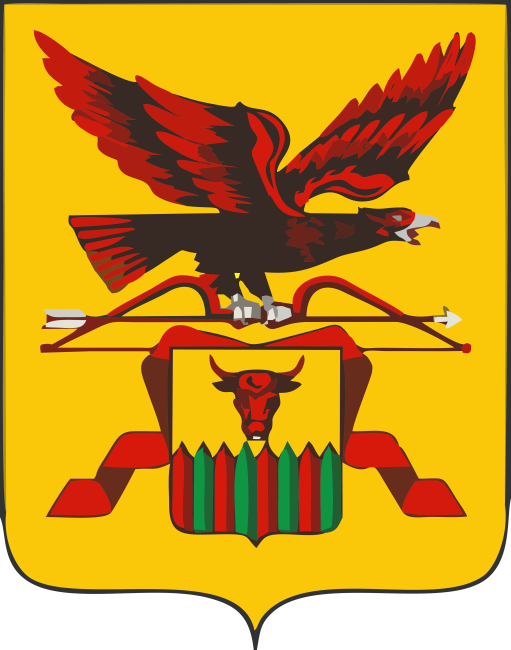 Схема водоснабжения и водоотведения муниципального образования городского поселения «Жирекенское»Генеральный директор ООО «Центр повышения энергетической эффективности»______________ С.Е. Кубашовг. Ульяновск, 2015ОГЛАВЛЕНИЕВведение	8Глава 1. Схема водоснабжения	131.1. Технико-экономическое состояние централизованных систем водоснабжения	131.1.1. Описание системы и структуры водоснабжения городского поселения «Жирекенское» и деление территории на эксплуатационные зоны.	131.1.2. Описание территорий поселения, городского поселения, не охваченных централизованными системами водоснабжения	151.1.3. Описание технологических зон водоснабжения, зон централизованного и нецентрализованного водоснабжения (территорий, на которых водоснабжение осуществляется с использованием централизованных и нецентрализованных систем горячего водоснабжения, систем холодного водоснабжения соответственно) и перечень централизованных систем водоснабжения	151.1.4. Описание результатов технического обследования централизованных систем водоснабжения	161.1.5. Перечень лиц, владеющих на праве собственности или другом законном основании объектами централизованной системы водоснабжения, с указанием принадлежащих этим лицам таких объектов (границ зон, в которых расположены такие объекты)	191.2.  Направления развития централизованных систем водоснабжения	201.2.1. Основные направления, принципы, задачи и целевые показатели развития централизованных систем водоснабжения	201.2.2. Различные сценарии развития централизованных систем водоснабжения в зависимости от различных сценариев развития муниципального образования	221.3. Баланс водоснабжения и потребления питьевой воды	221.3.1. Общий баланс подачи и реализации воды, включая анализ и оценку структурных составляющих потерь питьевой воды при ее производстве и транспортировке	221.3.2. Территориальный баланс подачи питьевой воды по технологическим зонам водоснабжения (годовой и в сутки максимального водопотребления)	241.3.3. Структурный баланс реализации питьевой воды по группам абонентов с разбивкой на хозяйственно-питьевые нужды населения, производственные нужды юридических лиц и другие нужды муниципального образования  (пожаротушение, полив и др.)	251.3.4. Сведения о фактическом потреблении населением питьевой воды исходя из статистических и расчетных данных и сведений о действующих нормативах потребления коммунальных услуг	251.3.5. Описание существующей системы коммерческого учета горячей, питьевой воды и планов по установке приборов учета	261.3.6. Анализ резервов и дефицитов производственных мощностей системы водоснабжения муниципального образования	271.3.7. Прогнозные балансы потребления горячей, питьевой, технической воды на срок 10 лет с учетом различных сценариев развития муниципального образования, рассчитанные на основании расхода горячей, питьевой, технической воды в соответствии со СНиП 2.04.02-84 и СНиП 2.04.01-85, а также исходя из текущего объема потребления воды населением и его динамики с учетом перспективы развития и изменения состава и структуры застройки	271.3.8. Сведения о фактическом и ожидаемом потреблении питьевой, технической воды	281.3.9. Описание территориальной структуры потребления питьевой воды	281.3.10. Прогноз распределения расходов воды на водоснабжение по типам абонентов, в том числе на водоснабжение жилых зданий, объектов общественно-делового назначения, промышленных объектов, исходя из фактических расходов питьевой, технической воды с учетом данных о перспективном потреблении питьевой, технической воды абонентами	291.3.11. Сведения о фактических и планируемых потерях питьевой, технической воды при ее транспортировке (годовые, среднесуточные значения)	291.3.12. Перспективные балансы водоснабжения и водоотведения (общий – баланс подачи и реализации питьевой, технической воды, территориальный – баланс подачи питьевой, технической воды по технологическим зонам водоснабжения, структурный - баланс реализации питьевой, технической воды по группам абонентов)	301.3.13. Расчет требуемой мощности водозаборных и очистных сооружений исходя из данных о перспективном потреблении питьевой, технической воды и величины потерь питьевой, технической воды при ее транспортировке с указанием требуемых объемов подачи и потребления питьевой, технической воды, дефицита (резерва) мощностей по технологическим зонам с разбивкой по годам	311.3.14. Наименование организации, которая наделена статусом гарантирующей организации	321.4. Предложения по строительству, реконструкции и модернизации объектов централизованных систем водоснабжения	321.4.1. Перечень основных мероприятий по реализации схем водоснабжения с разбивкой по годам	321.4.2. Технические обоснования основных мероприятий по реализации схем водоснабжения, в том числе гидрогеологические характеристики потенциальных источников водоснабжения, санитарные характеристики источников водоснабжения, а также возможное изменение указанных характеристик в результате реализации мероприятий, предусмотренных схемами водоснабжения и водоотведения	331.4.3. Сведения о вновь строящихся, реконструируемых и предлагаемых к выводу из эксплуатации объектах системы водоснабжения	331.4.4. Сведения о развитии систем диспетчеризации, телемеханизации и систем управления режимами водоснабжения на объектах организаций, осуществляющих водоснабжение	341.4.5. Сведения об оснащенности зданий, строений, сооружений приборами учета воды и их применении при осуществлении расчетов за потребленную воду	341.4.6. Описание вариантов маршрутов прохождения трубопроводов (трасс) по территории муниципального образования и их обоснование	351.4.7. Рекомендации о месте размещения насосных станций, резервуаров, водонапорных башен	351.4.8. Границы планируемых зон размещения объектов централизованных систем горячего водоснабжения, холодного водоснабжения	351.4.9. Карты (схемы) существующего и планируемого размещения объектов централизованных систем горячего водоснабжения, холодного водоснабжения	361.5. Экологические аспекты мероприятий по строительству, реконструкции и модернизации объектов централизованных систем водоснабжения	361.5.1. На водный бассейн предлагаемых к строительству и реконструкции объектов централизованных систем водоснабжения при сбросе (утилизации) промывных вод	361.5.2. На окружающую среду при реализации мероприятий по снабжению и хранению химических реагентов, используемых в водоподготовке (хлор и др.)	361.6. Оценка объемов капитальных вложений в строительство, реконструкцию и модернизацию объектов централизованных систем водоснабжения	361.7. Целевые показатели развития централизованных систем водоснабжения	391.8. Перечень выявленных бесхозяйных объектов централизованных систем водоснабжения (в случае их выявления) и перечень организаций, уполномоченных на их эксплуатацию	43Глава 2. Схема Водоотведения МО	442.1. Существующее положение в сфере водоотведения муниципального образования	442.1.1. Описание структуры системы сбора, очистки и отведения сточных вод на территории МО  и деление территории на эксплуатационные зоны.	442.1.2. Описание результатов технического обследования централизованной системы водоотведения, включая описание существующих канализационных очистных сооружений, в том числе оценку соответствия применяемой технологической схемы очистки сточных вод требованиям обеспечения нормативов качества очистки сточных вод, определение существующего дефицита (резерва) мощностей сооружений и описание локальных очистных сооружений, создаваемых абонентами.	442.1.3 Описание технологических зон водоотведения, зон централизованного и нецентрализованного водоотведения (территорий, на которых водоотведение осуществляется с использованием централизованных и нецентрализованных систем водоотведения) и перечень централизованных систем водоотведения	452.1.4. Описание технической возможности утилизации осадков сточных вод на очистных сооружениях существующей централизованной системы водоотведения	452.1.5. Описание состояния и функционирования канализационных коллекторов и сетей, сооружений на них, включая оценку их износа и определение возможности обеспечения отвода и очистки сточных вод на существующих объектах централизованной системы водоотведения	462.1.6. Оценка безопасности и надежности объектов централизованной системы водоотведения и их управляемости	462.1.7. Оценка воздействия сбросов сточных вод через централизованную систему водоотведения на окружающую среду	472.1.8. Описание территорий муниципального образования, не охваченных централизованной системой водоотведения	472.2. Балансы сточных вод в системе водоотведения	482.2.1. Баланс поступления сточных вод в централизованную систему водоотведения и отведения стоков по технологическим зонам водоотведения	482.2.2. Оценка фактического притока неорганизованного стока (сточных вод, поступающих по поверхности рельефа местности) по технологическим зонам водоотведения	492.2.3. Сведения об оснащенности зданий, строений, сооружений приборами учета принимаемых сточных вод и их применении при осуществлении коммерческих расчетов	492.2.4. Результаты ретроспективного анализа за последние 10 лет балансов поступления сточных вод в централизованную систему водоотведения по технологическим зонам водоотведения и по муниципальному образованию  с выделением зон дефицитов и резервов производственных мощностей.	492.2.5. Прогнозные балансы поступления сточных вод в централизованную систему водоотведения и отведения стоков по технологическим зонам водоотведения на срок не менее 10 лет с учетом различных сценариев развития муниципального образования	492.3. Прогноз объема сточных вод	502.3.1. Сведения о фактическом и ожидаемом поступлении сточных вод в централизованную систему водоотведения	502.3.2. Описание структуры централизованной системы водоотведения	502.3.3. Расчет требуемой мощности очистных сооружений исходя из данных о расчетном расходе сточных вод, дефицита (резерва) мощностей по технологическим зонам сооружений водоотведения с разбивкой по годам	512.3.4. Результаты анализа гидравлических режимов и режимов работы элементов централизованной системы водоотведения	512.3.5. Анализ резервов производственных мощностей очистных сооружений системы водоотведения и возможности расширения зоны их действия.	522.4. Предложения по строительству, реконструкции и модернизации (техническому перевооружению) объектов централизованной системы водоотведения	522.4.1. Основные направления, принципы, задачи и целевые показатели развития централизованной системы водоотведения	522.4.2. Перечень основных мероприятий по реализации схем водоотведения с разбивкой по годам, включая технические обоснования этих мероприятий	532.4.3. Технические обоснования основных мероприятий по реализации схем водоотведения	532.4.4. Сведения о вновь строящихся, реконструируемых и предлагаемых к выводу из эксплуатации объектах централизованной системы водоотведения	542.4.5. Сведения о развитии систем диспетчеризации, телемеханизации и об автоматизированных системах управления режимами водоотведения на объектах организаций, осуществляющих водоотведение	542.4.6. Описание вариантов маршрутов прохождения трубопроводов (трасс) по территории , расположения намечаемых площадок под строительство сооружений водоотведения и их обоснование	552.4.7. Границы и характеристики охранных зон сетей и сооружений централизованной системы водоотведения	572.4.8. Границы планируемых зон размещения объектов централизованной системы водоотведения	592.4.9. Карты (схемы) существующего и планируемого размещения объектов централизованных систем водоотведения	592.5. Экологические аспекты мероприятий по строительству и реконструкции объектов централизованной системы водоотведения	592.5.1. Сведения о мероприятиях, содержащихся в планах по снижению сбросов загрязняющих веществ, иных веществ и микроорганизмов в поверхностные водные объекты, подземные водные объекты и на водозаборные площади	592.5.2. Сведения о применении методов, безопасных для окружающей среды, при утилизации осадков сточных вод	602.6. Оценка потребности в капитальных вложениях в строительство, реконструкцию и модернизацию объектов централизованной системы водоотведения	602.7. Целевые показатели развития централизованной системы водоотведения	622.8. Перечень выявленных бесхозяйных объектов централизованной системы водоотведения (в случае их выявления) и перечень организаций, уполномоченных на их эксплуатацию	66ВведениеСхема водоснабжения и водоотведения муниципального образования  на перспективу до 2028 г. разработана на основании следующих документов:Федерального закона от 07.12.2011 №416-ФЗ (ред. от 30.12.2012) «О водоснабжении и водоотведении»;Постановления Правительства Российской Федерации от 05.09.2013 № 782         «О схемах водоснабжения и водоотведения»;технического задания;документов территориального планирования МО «городского поселения Жирекенское»Схема включает в себя первоочередные мероприятия по созданию систем водоснабжения и водоотведения, направленные на повышение надёжности функционирования этих систем, а также безопасные и комфортные условия для проживания людей.Схема водоснабжения и водоотведения содержит:основные направления, принципы, задачи и целевые показатели развития централизованных систем водоснабжения и водоотведения;прогнозные балансы потребления горячей и питьевой воды, количества и состава сточных вод сроком на 10 лет с учетом различных сценариев развития района;описание зон централизованного и нецентрализованного водоснабжения (территорий, на которых водоснабжение осуществляется с использованием централизованных и нецентрализованных систем горячего водоснабжения, систем холодного водоснабжения соответственно) и перечень централизованных систем водоотведения;карты (схемы) планируемого размещения объектов централизованных систем горячего водоснабжения, холодного водоснабжения и (или) водоотведения;перечень основных мероприятий по реализации схем водоснабжения и водоотведения в разбивке по годам, включая технические обоснования этих мероприятий и оценку стоимости их реализации.Мероприятия охватывают следующие объекты системы коммунальной инфраструктуры:1) Водоснабжение:магистральные сети водоснабжения;водозаборные узлы (далее – ВЗУ);насосные станции.2) Водоотведение:магистральные сети водоотведения;канализационные насосные станции (далее – КНС);канализационные очистные сооружения (далее – КОС).Паспорт схемыНаименование:Схема водоснабжения и водоотведения городского поселения «Жирекенское» на 2015-2030 годы.Инициатор проекта (муниципальный заказчик):Администрация Местонахождение объекта:673498, Забайкальский край, Чернышевский район пгт. Жирекен дом 15.Нормативно-правовая база для разработки схемы:Федеральный закон от 07.12.11 N 416-ФЗ «О водоснабжении и водоотведении»;Постановление Правительства Российской Федерации от 05.09.2013 № 782                   «О схемах водоснабжения и водоотведения»;Федеральный закон от 30.12.2004 № 210-ФЗ «Об основах регулирования тарифов организаций коммунального комплекса»;Федеральный закон от 23.11.2009 № 261-ФЗ «Об энергосбережении и повышении энергетической эффективности и о внесении изменений в отдельные законодательные акты Российской Федерации»;Федеральный закон от 26.03.2003 № 35-ФЗ «Об электроэнергетике»;Федеральный закон от 06.10.2003 № 131-ФЗ «Об общих принципах организации местного самоуправления в Российской Федерации»;Градостроительный кодекс Российской Федерации;Устав муниципального образования;Приказ Министерства регионального развития Российской Федерации от 10.10.2007 №99 «Об утверждении Методических рекомендаций по разработке инвестиционных программ организаций коммунального комплекса»;Приказ Министерства регионального развития Российской Федерации от 10.10.2007 №100 «Об утверждении Методических рекомендаций по подготовке технических заданий по разработке инвестиционных программ организаций коммунального комплекса»;СП 31.13330.2012 «Водоснабжение. Наружные сети и сооружения» Актуализированная редакция СНИП 2.04.02.-84* Приказ Министерства регионального развития Российской Федерации от 29 декабря 2011 года № 635/14;СП 32.13330.2012 «Канализация. Наружные сети и сооружения». Актуализированная редакция СНИП 2.04.03-85* Утвержден приказом Министерства регионального развития Российской Федерации (Минрегион России) от 29 декабря 2011 г. № 635/11 и введен в действие с 01 января 2013 г;СНиП 2.04.01-85* «Внутренний водопровод и канализация зданий» (Официальное издание, М.: ГУП ЦПП, 2003. Дата редакции: 01.01.2003).Цели схемы:развитие систем централизованного водоснабжения и водоотведения для существующего и нового строительства жилищного фонда в 
период до 2028 г.;увеличение объёмов производства коммунальной продукции, в частности, оказания услуг по водоснабжению и водоотведению при повышении качества оказания услуг, а также сохранение действующей ценовой политики;улучшение работы систем водоснабжения и водоотведения;повышение качества питьевой воды;обеспечение надёжного водоотведения, а также гарантируемая очистка сточных вод согласно нормам экологической безопасности и сведение к минимуму вредного воздействия на окружающую среду.Способ достижения поставленных целей:Для достижения поставленных целей следует реализовать следующие мероприятия:строительство и реконструкция водоводов и магистральных сетей;реконструкция канализационных сооружений, основных КНС и площадок для их размещения;снижение вредного воздействия на окружающую среду.Сроки и этапы реализации мероприятий схемы:На первый этап 2015-2019 год:Проведение планово-предупредительных ремонтов сетей водоснабжения; Поэтапная реконструкция водопроводных сетей (8 км);Создание системы диспетчеризации и автоматического управления;Поэтапная реконструкция ветхих канализационных сетей (6,3 км).На второй этап 2020-2028 год:Поэтапная реконструкция водопроводных сетей (5,8 км);Проведение технического аудита сетей водоснабжения;Создание системы диспетчеризации и автоматического управления;Поэтапная реконструкция ветхих канализационных сетей (5,2 км)Реконструкция БОС; Реконструкция КНС, с применением энергосберегающего оборудования.Ожидаемые результаты от реализации мероприятий схемы:Повышение качества предоставления коммунальных услуг.Реконструкция и замена устаревшего оборудования и сетей.Увеличение мощности систем водоснабжения и водоотведения.Улучшение экологической ситуации на территории муниципального образования .Создание коммунальной инфраструктуры для комфортного проживания населения, а также дальнейшего развития МО .Глава 1. Схема водоснабжения 1.1. Технико-экономическое состояние централизованных систем водоснабжения 1.1.1. Описание системы и структуры водоснабжения городского поселения «Жирекенское» и деление территории на эксплуатационные зоны.Системой водоснабжения называют комплекс сооружений и устройств, обеспечивающий снабжение водой всех потребителей в любое время суток в необходимом количестве и с требуемым качеством. Задачами систем водоснабжения являются:  добыча воды; при необходимости подача ее к местам обработки и очистки; хранение воды в специальных резервуарах; подача воды в водопроводную сеть к потребителям.Организация системы водоснабжения городского поселения «Жирекенское» происходит на основании сопоставления возможных вариантов с учетом особенностей территорий, требуемых расходов воды на разных этапах развития района, возможных источников водоснабжения, требований к напорам, качеству воды и гарантированности ее подачи. В целях обеспечения санитарно-эпидемиологической надежности проектируемых и реконструируемых водопроводов хозяйственно-питьевого водоснабжения в местах расположения водозаборных сооружений и окружающих их территориях организуются зоны санитарной охраны (ЗСО). Зона санитарной охраны источника водоснабжения в месте забора воды состоит из трех поясов: первого строгого режима, второго и третьего режимов ограничения. Проекты указанных зон разработаны на основе данных санитарно-топографического обследования территорий, а также гидрологических, инженерно-геологических и топографических материалов. Важнейшим элементом системы водоснабжения городского поселения «Жирекенское» являются водопроводные сети. К сетям водоснабжения предъявляются повышенные требования бесперебойной подачи воды в течение суток в требуемом количестве и надлежащего качества. Сети водопровода подразделяются на магистральные и распределительные. Магистральные линии предназначены в основном для подачи воды транзитом к отдаленным объектам. Они идут в направлении движения основных потоков воды. Магистрали соединяются рядом перемычек для переключений в случае аварии. Распределительные сети подают воду к отдельным объектам, транзитные потоки в них незначительны. Сеть водопровода  имеет целесообразную конфигурацию (трассировку) и доставляет воду к объектам по возможности кратчайшим путем. Поэтому форма сети в плане имеет большое значение, особенно с учетом бесперебойности и надежности в подаче воды потребителям. Эти вопросы решаются с учетом рельефа местности, планировки населенного пункта, размещения основных потребителей воды и др. Централизованная система водоснабжения района в зависимости от местных условий и принятой схемы водоснабжения обеспечивает: – хозяйственно-питьевое водопотребление в жилых и общественных зданиях, нужды коммунально-бытовых предприятий; – хозяйственно-питьевое водопотребление на предприятиях; – производственные нужды промышленных предприятий, где требуется вода питьевого качества или предприятий, для которых экономически нецелесообразно сооружение отдельного водопровода; – тушение пожаров;– собственные нужды на промывку водопроводных и канализационных сетей и т.п.Поэтому важнейшей задачей при организации систем водоснабжения  является расчет потребностей района в воде, объемов водопотребления на различные нужды. Для систем водоснабжения расчеты совместной работы водоводов, водопроводных сетей, насосных станций и регулирующих емкостей выполняются по следующим характерным режимам подачи воды: – в сутки максимального водопотребления - максимального, среднего и минимального часовых расходов, а также максимального часового расхода и расчетного расхода воды на нужды пожаротушения; – в сутки среднего водопотребления - среднего часового расхода воды; – в сутки минимального водопотребления - минимального часового расхода воды. Таким образом, система водоснабжения  представляет собой целый ряд взаимно связанных сооружений и устройств. Все они работают в особом режиме, со своими гидравлическими, физико-химическими и микробиологическими процессами, протекающими в различные сроки. 	Источником водоснабжения городского поселения «Жирекенское»  являются девять скважин. 1.1.2. Описание территорий поселения, городского поселения, не охваченных централизованными системами водоснабженияАнализ показал, что централизованными системами водоснабжения охвачена вся территория городского поселения.1.1.3. Описание технологических зон водоснабжения, зон централизованного и нецентрализованного водоснабжения (территорий, на которых водоснабжение осуществляется с использованием централизованных и нецентрализованных систем горячего водоснабжения, систем холодного водоснабжения соответственно) и перечень централизованных систем водоснабженияФедеральный закон от 7 декабря 2011 г. № 416-ФЗ «О водоснабжении и водоотведении» и постановление правительства РФ от 05.09.2013 года № 782 «О схемах водоснабжения и водоотведения» (вместе с «Правилами разработки и утверждения схем водоснабжения и водоотведения», «Требованиями к содержанию схем водоснабжения и водоотведения») вводят новое понятие в сфере водоснабжения и водоотведения:- «технологическая зона водоснабжения» - часть водопроводной сети, принадлежащей организации, осуществляющей горячее водоснабжение или холодное водоснабжение, в пределах которой обеспечиваются нормативные значения напора (давления) воды при подаче ее потребителям в соответствии с расчетным расходом воды.Исходя из определения технологической зоны водоснабжения в централизованной системе водоснабжения городского поселения «Жирекенское», можно выделить следующие технологические зоны водоснабжения:Технологическая зона системы централизованного водоснабжения от скважины № 62/:Технологическая зона системы централизованного водоснабжения от скважины № 62;Технологическая зона системы централизованного водоснабжения от скважин №  61а;Технологическая зона системы централизованного водоснабжения от скважин №  60/;Технологическая зона системы централизованного водоснабжения от скважин №  60аб;Технологическая зона системы централизованного водоснабжения от скважины № 60а;Технологическая зона системы централизованного водоснабжения от скважины № 66;Технологическая зона системы централизованного водоснабжения от каптажей № 44: Технологическая зона системы централизованного водоснабжения от каптажей № 44/.1.1.4. Описание результатов технического обследования централизованных систем водоснабжения2.1.4.1. Описание состояния существующих источников водоснабжения и водозаборных сооруженийЦентрализованное водоснабжение поселка Жирекен осуществляется из Ундургинского месторождения подземных вод по водоводу, протяженностью , обслуживаемому  ООО «Коммунальник».    	ООО «УК «Ритм»  на  нужды  населения  и  организаций,  расположенных  в  поселке,   получил  от   ООО «Коммунальник».	Подготовка воды питьевого качества производится   хлорированием   двух  резервуаров  холодной  воды мощностью 1  тыс.  куб. м  каждый, износ которых   соответственно  составляет  55,6 % и 39,1 % (срок ввода резервуаров в эксплуатацию 1988 и 1990 годы).Транспортировка питьевой воды осуществляется по системе магистральных трубопроводов протяженностью , которые уже  исчерпали установленный нормативный срок службы.  В связи с возможностью вторичного загрязнения питьевой воды в системе  водоснабжения городского  поселения по причине большого износа водопроводных сетей и для обеспечения нормативного качества воды в детских дошкольных учреждениях, учреждениях здравоохранения и образования проводится доочистка питьевой воды из системы водоснабжения городского  поселения на станциях доочистки, устанавливаемых стационарно в этих учреждениях. Характеристики существующих скважин расположенных на территории МО  приведены в таблице 1.1.4.1.1.Таблица 1.1.4.1.1.1.1.4.2. Описание существующих сооружений очистки и подготовки воды, включая оценку соответствия применяемой технологической схемы водоподготовки требованиям обеспечения нормативов качества водыВ результате проведенного анализа системы водоснабжения городского поселения «Жирекенское» установлено, что подготовка воды питьевого качества производится хлорированием двух  резервуаров холодной  воды мощностью 1 тыс. куб. 1.1.4.3. Описание состояния и функционирования существующих насосных централизованных станций, в том числе оценку энергоэффективности подачи воды, которая оценивается как соотношение удельного расхода электрической энергии, необходимой для подачи установленного объема воды, и установленного уровня напора (давления).Характеристики насосных станций приведены в таблице 1.1.4.3.1.Таблица 1.1.4.3.1.1.1.4.4. Описание состояния и функционирования водопроводных сетей систем водоснабжения, включая оценку величины износа сетей и определение возможности обеспечения качества воды в процессе транспортировки по этим сетям.Хозяйственно-питьевое водоснабжение осуществляется через магистральные сети. Надежность системы водоснабжения городского поселения «Жирекенское» характеризуется как неудовлетворительная. Водопроводная сеть запроектирована частично кольцевой с тупиковой разводкой, водоснабжение города централизованное. В районах усадебной поставка воды производится автомашиной. Протяженность сетей составляет 34,163 км, износ сети составляет 70%. Для профилактики возникновения аварий и утечек на сетях водопровода и для уменьшения объемов потерь необходимо проводить своевременную замену запорно-регулирующей арматуры и водопроводных сетей с истекшим эксплуатационным ресурсом. Запорно-регулирующая арматура необходима для локализации аварийных участков водопровода и отключения наименьшего числа жителей и промышленных предприятий при производстве аварийно-восстановительных работ.Необходимо проводить замены стальных и чугунных трубопроводов на полиэтиленовые. Современные материалы трубопроводов имеют значительно больший срок службы и более качественные технические и эксплуатационные характеристики. Полимерные материалы не подвержены коррозии, поэтому им не присущи недостатки и проблемы при эксплуатации металлических труб. На них не образуются различного рода отложения (химические и биологические), поэтому гидравлические характеристики труб из полимерных материалов практически остаются постоянными в течение всего срока службы. Трубы из полимерных материалов почти на порядок легче металлических, поэтому операции погрузки-выгрузки и перевозки обходятся дешевле и не требуют применения тяжелой техники, они удобны в монтаже. Благодаря их относительно малой массе и достаточной гибкости можно проводить замены старых трубопроводов полиэтиленовыми трубами бестраншейными способами. Функционирование и эксплуатация водопроводных сетей систем централизованного водоснабжения осуществляется на основании «Правил технической эксплуатации систем и сооружений коммунального водоснабжения и канализации», утвержденных приказом Госстроя РФ №168 от 30.12.1999г. Для обеспечения качества воды в процессе ее транспортировки производится постоянный мониторинг на соответствие требованиям СанПиН 2.1.4.1074-01 «Питьевая вода. Гигиенические требования к качеству воды централизованных систем питьевого водоснабжения. Контроль качества».1.1.4.5. Описание существующих технических и технологических проблем, возникающих при водоснабжении муниципального образования, анализ исполнения предписаний органов, осуществляющих государственный надзор, муниципальный контроль, об устранении нарушений, влияющих на качество и безопасность. В результате проведенного анализа состояния и функционирования системы холодного водоснабжения городского поселения «Жирекенское» выявлены следующие технические и технологические проблемы:Недостаточная обеспеченность приборами коммерческого учета;Отсутствие единой системы диспетчерского управления, всеми процессами подъема и подачи воды; Высокий процент износа водопроводных сетей,1.1.4.6. Описание централизованной системы горячего водоснабжения с использованием закрытых систем горячего водоснабжения, отражающее технологические особенности указанной системыВ результате проведенного анализа системы водоснабжения установлено, что в настоящее время централизованное горячее водоснабжение на территории городского поселения «Жирекенское» осуществляется по закрытой схеме.Горячее водоснабжение потребителей городского поселения «Жирекенское» осуществляется от одной котельной. В качестве основного топлива используется бурый уголь. 1.1.5. Перечень лиц, владеющих на праве собственности или другом законном основании объектами централизованной системы водоснабжения, с указанием принадлежащих этим лицам таких объектов (границ зон, в которых расположены такие объекты)Принадлежность объектов централизованной системы водоснабжения представлена в таблице 2.1.5.1Таблица 1.1.4.1.1.1.2.  Направления развития централизованных систем водоснабжения1.2.1. Основные направления, принципы, задачи и целевые показатели развития централизованных систем водоснабженияГлава «Водоснабжение» схемы водоснабжения и водоотведения муниципального образования  на период до 2028 года разработана в целях реализации государственной политики в сфере водоснабжения, направленной на обеспечение охраны здоровья населения и улучшения качества жизни населения путем обеспечения бесперебойной подачи гарантированно безопасной питьевой воды потребителям с учетом развития и преобразования территорий муниципального образования.Принципами развития централизованной системы водоснабжения городского поселения «Жирекенское»  является:постоянное улучшение качества предоставления услуг водоснабжения потребителям (абонентам);  удовлетворение потребности в обеспечении услугой водоснабжения новых объектов капитального строительства;постоянное совершенствование схемы водоснабжения на основе последовательного планирования развития системы водоснабжения, реализации плановых мероприятий, проверки результатов реализации и своевременной корректировки технических решений и мероприятий.Основными задачами, решаемыми в разделе «Водоснабжение» схемы водоснабжения и водоотведения являются:реконструкция и модернизация водопроводной сети с целью обеспечения качества воды, поставляемой потребителям, повышения надежности водоснабжения и снижения аварийности;замена запорной арматуры на водопроводной сети, в том числе пожарных гидрантов, с целью обеспечения исправного технического состояния сети, бесперебойной подачи воды потребителям, в том числе на нужды пожаротушения;строительство сетей и сооружений для водоснабжения осваиваемых и преобразуемых территорий, с целью обеспечения доступности услуг водоснабжения для всех жителей ;привлечение инвестиций в модернизацию и техническое перевооружение объектов водоснабжения, повышение степени благоустройства зданий;повышение эффективности управления объектами коммунальной инфраструктуры, снижение себестоимости жилищно-коммунальных услуг за счет оптимизации расходов, в том числе рационального использования водных ресурсов;обновление основного оборудования объектов водопроводного хозяйства, поддержание на уровне нормативного износа и снижения степени износа основных производственных фондов комплекса;улучшение обеспечения населения питьевой водой нормативного качества и в достаточном количестве, улучшение на этой основе здоровья человека.Целевые показатели развития централизованных систем водоснабжения приведены в таблице 1.2.1.1.Таблица 1.2.1.1. Целевые показатели1.2.2. Различные сценарии развития централизованных систем водоснабжения в зависимости от различных сценариев развития муниципального образования  Сценарий развития систем водоснабжения и водоотведения на период до 2028 года  напрямую связан с планами развития городского поселения «Жирекенское».При разработке схемы учтены планы по строительству, т.к. в большей степени именно они определяют направления мероприятий, связанных с развитием системы водоснабжения и водоотведения.Схемой предусмотрено развитие сетей централизованного водоснабжения города, а так же 100% подключение новых потребителей к централизованным системам водоснабжения. 1.3. Баланс водоснабжения и потребления питьевой воды1.3.1. Общий баланс подачи и реализации воды, включая анализ и оценку структурных составляющих потерь питьевой воды при ее производстве и транспортировкеРезультаты анализа общего водного баланса подачи и реализации воды приведены в таблице 1.3.1.1. Таблица 1.3.1.1. Результаты анализа общего водного баланса подачи и реализации водыНа основе проведенного анализа можно сделать следующие выводы.Объем реализации холодной воды в 2014 году составил 280,3 тыс. м3. Объем потерь воды при реализации составил 35,6 тыс. м3. Объем забора воды из подземных источников, фактически продиктован потребностью объемов воды на реализацию (полезный отпуск) и расходов воды на собственные и технологические нужды, потерями воды в сети.На протяжении последних лет наблюдается тенденция к рациональному и экономному потреблению холодной воды и, следовательно, снижению объемов реализации всеми категориями потребителей холодной воды и соответственно количества объемов водоотведения.Для сокращения и устранения непроизводительных затрат и потерь воды ежемесячно производится анализ структуры, определяется величина потерь воды в системах водоснабжения, оцениваются объемы полезного водопотребления, и устанавливается плановая величина объективно неустранимых потерь воды. В результате проведенного анализа неучтенные и неустранимые расходы и потери из водопроводных сетей городского поселения «Жирекенское» можно разделить на:Полезные расходы:расходы на технологические нужды водопроводных сетей, в том числе:чистка резервуаров;промывка сетей;на дезинфекцию, промывку после устранения аварий, плановых замен;расходы на ежегодные профилактические ремонтные работы, промывки;промывка канализационных сетей;тушение пожаров;испытание пожарных гидрантов.организационно-учетные расходы, в том числе:не зарегистрированные средствами измерения;не учтенные из-за погрешности средств измерения у абонентов;не зарегистрированные средствами измерения квартирных водомеров;Потери из водопроводных сетей:потери из водопроводных сетей в результате аварий;скрытые утечки из водопроводных сетей;утечки из уплотнения сетевой арматуры;расходы на естественную убыль при подаче воды по трубопроводам;утечки в результате аварий на водопроводных сетях, которые находятся на балансе абонентов до водомерных узлов.1.3.2. Территориальный баланс подачи питьевой воды по технологическим зонам водоснабжения (годовой и в сутки максимального водопотребления)Фактическое потребление воды составило 315,9 тыс. м3/год, в средние сутки 865,5 м3/сут, в сутки максимального водопотребления 1038,6 м3/сут.Результаты анализа структурного территориального баланса представлены в 
таблице 1.3.2.1.Таблица 1.3.2.1. Результаты анализа структурного территориального баланса1.3.3. Структурный баланс реализации питьевой воды по группам абонентов с разбивкой на хозяйственно-питьевые нужды населения, производственные нужды юридических лиц и другие нужды муниципального образования  (пожаротушение, полив и др.)Результаты анализа структурного баланса реализации питьевой воды по группам абонентов приведены в таблице 1.3.3.1.Таблица 1.3.3.1. Структурный баланс реализации питьевой водыНа основе проведенного анализа можно сделать вывод, что основным потребителем воды городского поселения «Жирекенское» является население.1.3.4. Сведения о фактическом потреблении населением питьевой воды исходя из статистических и расчетных данных и сведений о действующих нормативах потребления коммунальных услугДействующие в настоящее время в муниципальном образовании городское поселение «Жирекенское» нормы удельного водопотребления, установленные распоряжением РСТ Забайкальского края от «01» ноября 2013 года № 392 приведены в таблице 1.3.4.1.Таблица 1.3.4.1. Нормы удельного водопотребления1.3.5. Описание существующей системы коммерческого учета горячей, питьевой воды и планов по установке приборов учетаВ соответствии с Федеральным законом Российской Федерации от 23 ноября 2009 года № 261-ФЗ «Об энергосбережении и о повышении энергетической  эффективности и о внесении изменений в отдельные законодательные акты Российской Федерации» в муниципальном образование городского поселения «Жирекенское» необходимо утвердить целевую программу по развитию систем коммерческого учета. Основными целями программы являются: перевод экономики района на энергоэффективный путь развития, создание системы менеджмента энергетической эффективности, воспитание рачительного отношения к энергетическим ресурсам и охране окружающей среды. Так же для снижения неучтенных расходов ресурса, рекомендуется установка приборов коммерческого учета на основных направлениях подачи воды. В ходе проведенного анализа установлено, что оснащенность приборами учета бюджетной сферы составляет 70 %, населения- 40% и прочих потребителей 67%. Имеется потребность в доустановке приборов коммерческого учета.Для обеспечения 100% оснащенности необходимо выполнять мероприятия в соответствии с 261-ФЗ «Об энергосбережении и о повышении энергетической эффективности и о внесении изменений в отдельные законодательные акты Российской Федерации».1.3.6. Анализ резервов и дефицитов производственных мощностей системы водоснабжения муниципального образования Проведенный анализ позволяет сделать выводы, что в период с 2014 по 2028 год ожидается сохранение тенденции к уменьшению удельного водопотребления жителями и предприятиями района. При этом суммарное потребление холодной воды будет расти по мере присоединения к сетям водоснабжения новых жилых домов планируемых к застройке в существующих или вновь образуемых микрорайонах муниципального образования.В результате проведенного анализа технической документации и объемов водопотребления за 2014 год установлено, что полная фактическая производительность всех скважин составила 11712 куб. м/сут,  максимальный суточный объем воды на ВЗУ составил 865  куб. м/сут.Из соотношения указанных значений можно сделать вывод, что в настоящее время на ВЗУ имеется резерв производственных мощностей, который составляет 92,6%.  1.3.7. Прогнозные балансы потребления горячей, питьевой, технической воды на срок 10 лет с учетом различных сценариев развития муниципального образования, рассчитанные на основании расхода горячей, питьевой, технической воды в соответствии со СНиП 2.04.02-84 и СНиП 2.04.01-85, а также исходя из текущего объема потребления воды населением и его динамики с учетом перспективы развития и изменения состава и структуры застройкиПрогнозные балансы потребления воды в муниципальном образовании  в соответствии со СНиП 2.04.02-84 «Водоснабжение. Наружные сети и сооружения».Удельное среднесуточное (за год) водопотребление на хозяйственно-питьевые нужды было принято в количестве 300 л/сут в соответствии с п. 5.1 таб. 1 вышеназванного СНиП, с учетом степени благоустройства районов жилой застройки (застройка зданий, оборудованных внутренним водопроводом и канализацией с ванными и местными водонагревателями с централизованным ГВС).В соответствии с переписью населения, количество жителей в 2014 году составило 4623 человек. С учетом тенденции к ежегодному росту численности населения, расчетное число жителей принято в соответствии с Генеральным планом муниципального образования   в количестве на 2020 год – 4825 чел., на 2028 – 5203 чел.  Расчетный (средний за год) суточный расход воды Qcут.m, м3/сут, на хозяйственно-питьевые нужды в муниципальном образовании определяется по формуле:где qж - удельное водопотребление, принимаемое 300 л/сут;Nж - расчетное число жителей в районах жилой застройки.Расчет производился исходя из разницы прироста численности населения муниципального образования по указанным нормативам.Диаграмма динамики увеличения объемов потребления воды в муниципальном образовании   (м3/год) приведена на рисунке 2.3.7.1.3.8. Сведения о фактическом и ожидаемом потреблении питьевой, технической водыАнализ фактического и ожидаемого потребления питьевой воды позволил сделать следующие выводы.Фактическое потребление воды за 2014 года составило 315,9 тыс. м3/год, в средние сутки 0,86 тыс. м3/сут, в сутки максимального водоразбора 1.03 тыс. м3/сут. К 2028 году ожидаемое потребление составит 380 тыс. м3/год, в средние сутки 1,04 тыс. м3/сут, в максимальные сутки расход составил 1,25 тыс. м/сут.1.3.9. Описание территориальной структуры потребления питьевой водыАнализ территориальной структуры потребления питьевой воды приведен в 
таблице 1.3.9.1.Таблица 1.3.9.1. Анализ территориальной структуры 
потребления питьевой воды1.3.10. Прогноз распределения расходов воды на водоснабжение по типам абонентов, в том числе на водоснабжение жилых зданий, объектов общественно-делового назначения, промышленных объектов, исходя из фактических расходов питьевой, технической воды с учетом данных о перспективном потреблении питьевой, технической воды абонентамиРезультаты анализа прогноза распределения расходов воды на водоснабжение по типам абонентов приведены в таблице 1.3.10.1Таблица 1.3.10.1. Результаты анализа 
распределения расходов водыПрогнозные балансы потребления воды в муниципальном образовании  рассчитаны в соответствии со СНиП 2.04.02-84 «Водоснабжение. Наружные сети и сооружения».1.3.11. Сведения о фактических и планируемых потерях питьевой, технической воды при ее транспортировке (годовые, среднесуточные значения)Анализ информации о потерях питьевой воды при ее транспортировке позволил сделать вывод, что в 2014 году потери воды в сетях ХПВ составили 78,96 тыс. м3 или 20 % от общего количества поднятой воды на ВЗУ. Данные потери связаны предположительно с износом водопроводной сети, в связи с чем, предлагается провести ремонт сетей водоснабжения .Внедрение комплекса мероприятий по энергосбережению и водосбережению, таких как организация системы диспетчеризации, реконструкции действующих трубопроводов, с установкой датчиков протока, позволит снизить потери воды, сократить объемы водопотребления, снизить нагрузку на водопроводные станции, повысив качество их работы, и расширить зону обслуживания при жилищном строительстве. После внедрения всех вышеназванных мероприятий, планируемые потери воды в сетях ХВП в 2028 году составят 5%.1.3.12. Перспективные балансы водоснабжения и водоотведения (общий – баланс подачи и реализации питьевой, технической воды, территориальный – баланс подачи питьевой, технической воды по технологическим зонам водоснабжения, структурный - баланс реализации питьевой, технической воды по группам абонентов) Результаты анализа общего, территориального и структурного водного баланса подачи и реализации воды на 2028 год приведены в таблицах 1.3.12.1, 1.3.12.2, 1.3.12.3. Таблица 1.3.12.1. Общий баланс подачи и 
реализации питьевой водыТаблица 1.3.12.2. Территориальный 
баланс подачи питьевой водыТаблица 1.3.12.3 Структурный баланс 
реализации питьевой воды1.3.13. Расчет требуемой мощности водозаборных и очистных сооружений исходя из данных о перспективном потреблении питьевой, технической воды и величины потерь питьевой, технической воды при ее транспортировке с указанием требуемых объемов подачи и потребления питьевой, технической воды, дефицита (резерва) мощностей по технологическим зонам с разбивкой по годамИсходя из результата анализа запланированных к присоединению нагрузок, видно, что максимальное потребление воды приходиться на 2028 год, поэтому расчет требуемой мощности оборудования ВЗУ (водозаборных узлов) произведены на следующие расчетные расходы воды соответствующие этому периоду:объем отпуска в сеть от ВЗУ составляет: 400000 м3;расчетная производительность ВЗУ составляет: 400000/365*1,2 =1315,07 т/сут;существующая производительность ВЗУ: 11712 т/сут;запас производительности ВЗУ: (1-1315,07 /11712)*100 = 88,78%.Анализ результатов расчета показывает, что при прогнозируемой тенденции к подключению новых потребителей, а также при уменьшении потерь и неучтенных расходов при транспортировке воды, при существующей мощностях водозабора имеется достаточный резерв по производительностям основного технологического оборудования. Это позволяет направить мероприятия по реконструкции и модернизации, связанные с увеличением производительности, существующих сооружений на улучшение качества питьевой воды, повышение энергетической эффективности оборудования, контроль и автоматическое регулирование процесса водоподготовки.Имеющийся резерв гарантирует устойчивую, надежную работу всего комплекса систем водоснабжения и получать питьевую воду в количестве необходимом для обеспечения жителей и предприятий .1.3.14. Наименование организации, которая наделена статусом гарантирующей организацииАнализ ситуации в муниципальном образовании показал, что в настоящий момент на территории муниципального образования «Жирекенское» имеются следующие гарантирующие организации:Водоснабжение ООО «Коммунальник».Водоотведение ООО «УК  «Ритм».1.4. Предложения по строительству, реконструкции и модернизации объектов централизованных систем водоснабжения1.4.1. Перечень основных мероприятий по реализации схем водоснабжения с разбивкой по годамПо результатам анализа сведений о системе водоснабжения, планов администрации поселения, программ ресурсоснабжающих организаций рекомендованы следующие мероприятия:На первый этап 2015-2019 год:Проведение планово-предупредительных ремонтов сетей водоснабжения; Поэтапная реконструкция водопроводных сетей с частичной заменой изношенных труб на металлополимерные трубы в жилых домах № 17, 20, 21, 22, 27, 28, 29, 30, 31, 32, 33, 34, 35, 36, 37, 38, 39, 40, 41, 42, 43.Создание системы диспетчеризации и автоматического управления.На второй этап 2020-2028 год:Поэтапная реконструкция водопроводных сетей Проведение технического аудита сетей водоснабжения;Создание системы диспетчеризации и автоматического управления.1.4.2. Технические обоснования основных мероприятий по реализации схем водоснабжения, в том числе гидрогеологические характеристики потенциальных источников водоснабжения, санитарные характеристики источников водоснабжения, а также возможное изменение указанных характеристик в результате реализации мероприятий, предусмотренных схемами водоснабжения и водоотведения1.4.2.1. Обеспечение подачи абонентам определенного объема питьевой воды установленного качестваПроведенный анализ показал, что к 2028 году резерв производственных мощностей существующего водозабора будет достаточным для обеспечения подачи абонентам необходимого объема воды установленного качества, а также воды на пожарные и поливочные нужды.1.4.2.2. Обеспечение водоснабжения объектов перспективной застройки населенного пунктаВ результате проведенного анализа системы водоснабжения муниципального образования «Жирекенское» не выявлена необходимость строительства новых сетей водоснабжения.1.4.2.3. Сокращение потерь воды при ее транспортировкеВ результате проведенного анализа установлено, что в 2014 году потери воды в сетях ХПВ составили 78,96 тыс. м3. Столь высокие потери связаны предположительно с заниженной реализацией воды, а также с ветхостью водопроводных сетей.В качестве мер, направленных на снижение потерь воды предложены следующие мероприятия:Проведение технического аудита сетей водоснабжения.Замена ветхих водопроводных сетей.Создание системы диспетчеризации и автоматического управления.1.4.2.4. Выполнение мероприятий, направленных на обеспечение соответствия качества питьевой воды требованиям законодательства Российской ФедерацииАнализ показал, что в настоящее время качество воды поставляемой потребителям соответствует требованиям законодательства Российской Федерации. В связи с этим мероприятия не требуются.1.4.3. Сведения о вновь строящихся, реконструируемых и предлагаемых к выводу из эксплуатации объектах системы водоснабженияПроведенный анализ ситуации в муниципальном образовании показал, что необходимость строительства новых сооружений отсутствует. К выводу из эксплуатации объектов системы водоснабжения не планируется.1.4.4. Сведения о развитии систем диспетчеризации, телемеханизации и систем управления режимами водоснабжения на объектах организаций, осуществляющих водоснабжениеПроведенный анализ ситуации в муниципальном образовании показал необходимость внедрения новых высокоэффективных энергосберегающих технологий, а именно создание современной автоматизированной системы оперативного диспетчерского управления  водоснабжением района.В п. Жирекен необходимо установить частотные преобразователи, шкафы автоматизации, датчики давления и приборы учета на водозаборных сооружениях.Установленные частотные преобразователи снижают потребление электроэнергии до 30%, обеспечивают плавный режим работы электродвигателей насосных агрегатов и исключают гидроудары, одновременно достигается эффект круглосуточного бесперебойного водоснабжения всех потребителей населенных пунктов.Основными результатами внедрения АСОДУ является:Поддержание заданного технологического режима и нормальные условия работы сооружений, установок, основного и вспомогательного оборудования и коммуникаций; контроля состава подземных вод согласно план-графика.Сигнализация отклонений и нарушений от заданного технологического режима и нормальных условий работы сооружений, установок, оборудования и коммуникаций.Сигнализация возникновения аварийных ситуаций на контролируемых объектах.Возможность оперативного устранения отклонений и нарушений от заданных условий.1.4.5. Сведения об оснащенности зданий, строений, сооружений приборами учета воды и их применении при осуществлении расчетов за потребленную водуРезультаты анализа ситуации в сфере обеспеченности муниципального образования «Жирекенское» приборами учета приведены в таблице 1.4.5.1.Таблица 1.4.5.1. Обеспеченность 
приборами учетаПри отсутствии ПКУ расчеты с населением ведутся по действующим нормативам. Для рационального использования коммунальных ресурсов необходимо проводить работы по установке счетчиков, при этом устанавливать счетчики с импульсным выходом. На перспективу запланировать диспетчеризацию коммерческого учета водопотребления с наложением ее на ежесуточное потребление по насосным станциям, районам,  для своевременного выявления увеличения или снижения потребления, контроля возникновения потерь воды и для установления энергоэффективных режимов ее подачи.1.4.6. Описание вариантов маршрутов прохождения трубопроводов (трасс) по территории муниципального образования и их обоснованиеАнализ вариантов маршрутов прохождения трубопроводов (трасс) по территории городского поселения показал, что на перспективу сохраняются существующие маршруты прохождения трубопроводов. Новые трубопроводы прокладываются вдоль проезжих частей автомобильных дорог, для оперативного доступа, в случае возникновения аварийных ситуаций. Варианты прохождения трубопроводов отображены в Приложении 1 к схеме водоснабжения и водоотведения МО «Жирекенское».Точная трассировка сетей будет проводиться на стадии разработки проектов планировки участков застройки с учетом вертикальной планировки территории и гидравлических режимов сети.1.4.7. Рекомендации о месте размещения насосных станций, резервуаров, водонапорных башенПроведенный анализ показал, что в муниципальном образовании «Жирекенское» строительство резервуаров чистой воды и насосных станций не планируется.1.4.8. Границы планируемых зон размещения объектов централизованных систем горячего водоснабжения, холодного водоснабженияПроведенный анализ показал, что в муниципальном образовании 
«Жирекенское» строительство новых скважин не планируется. 1.4.9. Карты (схемы) существующего и планируемого размещения объектов централизованных систем горячего водоснабжения, холодного водоснабженияКарты (схемы) размещения объектов централизованных систем водоснабжения приведены в Приложении 1 к схеме водоснабжения и водоотведения муниципального образования «Жирекенское».1.5. Экологические аспекты мероприятий по строительству, реконструкции и модернизации объектов централизованных систем водоснабжения1.5.1. На водный бассейн предлагаемых к строительству и реконструкции объектов централизованных систем водоснабжения при сбросе (утилизации) промывных водИзвестно, что одним из постоянных источников концентрированного загрязнения поверхностных водоемов являются сбрасываемые без обработки воды, образующиеся в результате промывки фильтровальных сооружений станций водоочистки. Находящиеся в их составе взвешенные вещества и компоненты технологических материалов, а также бактериальные загрязнения, попадая в водоем, увеличивают мутность воды, сокращают доступ света в глубину, и, как следствие, снижают интенсивность фотосинтеза, что в свою очередь приводит к уменьшению сообщества, способствующего процессам самоочищения. Отсутствие ВОС исключает сброс промывных вод в водоем. 1.5.2. На окружающую среду при реализации мероприятий по снабжению и хранению химических реагентов, используемых в водоподготовке (хлор и др.)Анализ возможного воздействия на окружающую среду при реализации мероприятий по снабжению и хранению химических реагентов, используемых в водоподготовке, показал, что в связи отсутствием ВОС, в настоящее время хранение химических реагентов не производится.1.6. Оценка объемов капитальных вложений в строительство, реконструкцию и модернизацию объектов централизованных систем водоснабженияСтоимость разработки проектной документации объектов капитального строительства определена на основании «Справочников базовых цен на проектные работы для строительства» (Коммунальные инженерные здания и сооружения, Объекты водоснабжения и канализации). Базовая цена проектных работ (на 1 января 2015 года) устанавливается в зависимости от основных натуральных показателей проектируемых объектов и приводится к текущему уровню цен умножением на коэффициент, отражающий инфляционные процессы на момент определения цены проектных работ для строительства согласно Письму № 1951-ВТ/10 от 12.02.2013г. Министерства регионального развития Российской Федерации.Ориентировочная стоимость строительства зданий и сооружений определена по проектам объектов-аналогов, Каталогам проектов повторного применения для строительства объектов социальной и инженерной инфраструктур,  Укрупненным нормативам цен строительства для применения в 2012 г., изданным Министерством регионального развития РФ, по существующим сборникам ФЕР в ценах и нормах 2001 года. Стоимость работ пересчитана в цены 2013 года с коэффициентами согласно письму № 2836-ИП/12/ГС от 03.12.2012г. Министерства регионального развития Российской Федерации; Письму № 21790-АК/Д03 от 05.10.2011г. Министерства регионального развития Российской Федерации.Расчетная стоимость мероприятий приводится по этапам реализации, приведенным в Схеме водоснабжения и водоотведения, с учетом индексов-дефляторов до 2019 и 2028 г.г. Определение стоимости на разных этапах проектирования должно осуществляться различными методиками. На предпроектной стадии обоснования инвестиций определяется предварительная (расчетная) стоимость строительства. Проекта на этой стадии еще нет, поэтому она составляется по предельно укрупненным показателям. При отсутствии таких показателей могут использоваться данные о стоимости объектов-аналогов. При разработке рабочей документации на объекты капитального строительства необходимо уточнение стоимости путем составления проектно-сметной документации. Стоимость устанавливается на каждой стадии проектирования, в связи, с чем обеспечивается поэтапная ее детализация и уточнение. Таким образом, базовые цены устанавливаются с целью последующего формирования договорных цен на разработку проектной документации и строительства.В расчетах не учитывались:стоимость резервирования и выкупа земельных участков и недвижимости для государственных и муниципальных нужд;стоимость проведения топографо-геодезических и геологических изысканий на территориях строительства;стоимость мероприятий по сносу и демонтажу зданий и сооружений на территориях строительства;стоимость мероприятий по реконструкции существующих объектов;оснащение необходимым оборудованием и благоустройство прилегающей территории; особенности территории строительства.Результаты расчетов (сводная ведомость стоимости работ) приведены в 
таблице 1.6.1. Таблица 1.6.1. Cводная ведомость объемов и стоимости работ1.7. Целевые показатели развития централизованных систем водоснабженияАнализ целевых показателей производился на основании информации подлежащей раскрытию в сфере водоснабжения, а также на основании представленных исходных данных. Результаты анализа целевых показателей развития централизованной системы водоснабжения приведены таб. 1.7.1.Таб. 1.7.1. Целевые показатели1.8. Перечень выявленных бесхозяйных объектов централизованных систем водоснабжения (в случае их выявления) и перечень организаций, уполномоченных на их эксплуатациюВ случае выявления бесхозяйных сетей (сетей, не имеющих эксплуатирующей организации) орган местного самоуправления поселения или городского округа до признания права собственности на указанные бесхозяйные сети в течение тридцати дней с даты их выявления обязан определить организацию, сети которой непосредственно соединены с указанными бесхозяйными сетями, или единую ресурсоснабжающую организацию, в которую входят указанные бесхозяйные сети и которая осуществляет содержание и обслуживание указанных бесхозяйных сетей. Орган регулирования обязан включить затраты на содержание и обслуживание бесхозяйных сетей в тарифы соответствующей организации на следующий период регулирования.Проведенный анализ позволил сделать вывод, что решение по бесхозяйным сетям в муниципальном образовании не является актуальным вопросом, так как бесхозяйные сети по данным администрации в муниципальном образовании отсутствуют. Глава 2. Схема Водоотведения МО 2.1. Существующее положение в сфере водоотведения муниципального образования 2.1.1. Описание структуры системы сбора, очистки и отведения сточных вод на территории МО  и деление территории на эксплуатационные зоны.Водоотведение МО «Жирекенское»  представляет собой сложный комплекс инженерных сооружений и процессов. Задачей, выполняемой системой водоотведения муниципального образования, это сбор и транспортировка сточных вод.Услугами централизованной системы канализации пользуется ~ 60 % населения. Самотечно-напорная канализационная сеть построена в районе многоэтажной жилой застройки, районы индивидуальной усадебной застройки не канализованы, население использует выгребные ямы.Канализационные стоки по напорным коллекторам протяжённостью 11,5 км, поступают на канализационную насосную станцию, далее неочищенные сточные воды сбрасываются на рельеф  в  пруд-накопитель. Стоки  накопленные  в  пруду-накопителе  постоянно  дренируют  через  дамбу в  реку  Алеур, ниже по течению которой расположены населенные пункты.  2.1.2. Описание результатов технического обследования централизованной системы водоотведения, включая описание существующих канализационных очистных сооружений, в том числе оценку соответствия применяемой технологической схемы очистки сточных вод требованиям обеспечения нормативов качества очистки сточных вод, определение существующего дефицита (резерва) мощностей сооружений и описание локальных очистных сооружений, создаваемых абонентами.Анализ результатов технического обследования централизованной системы водоотведения позволяет сделать следующие выводы.Протяженность канализационных сетей муниципального образования «Жирекенское» составляет 11.5 км, состояние сетей – аварийное.Проектная мощность ОС – 172,4 тыс.м3/сут. КОС находятся в аварийном состоянии и не эксплуатируются с ноября 1998. 2.1.3 Описание технологических зон водоотведения, зон централизованного и нецентрализованного водоотведения (территорий, на которых водоотведение осуществляется с использованием централизованных и нецентрализованных систем водоотведения) и перечень централизованных систем водоотведенияФедеральный закон от 7 декабря 2011 г. № 416-ФЗ «О водоснабжении и водоотведении» и постановление правительства РФ от 05.09.2013 года № 782 «О схемах водоснабжения и водоотведения» (вместе с «Правилами разработки и утверждения схем водоснабжения и водоотведения», «Требованиями к содержанию схем водоснабжения и водоотведения») вводят новые понятия в сфере водоснабжения и водоотведения: - «технологическая зона водоотведения» - часть канализационной сети, принадлежащей организации, осуществляющей водоотведение, в пределах которой обеспечиваются прием, транспортировка, очистка и отведение сточных вод или прямой (без очистки) выпуск сточных вод в водный объект.Исходя из определения технологической зоны водоотведения в централизованной системе водоотведения муниципального образования  можно выделить следующие технологические зоны водоотведения:Технологическая зона напорно-самотечной канализации от абонентов до КНС (1 шт.).Технологическая зона напорной канализации от КНС .Технологическая зона напорной канализации от КОС до сброса очищенных сточных вод.2.1.4. Описание технической возможности утилизации осадков сточных вод на очистных сооружениях существующей централизованной системы водоотведенияТехнологическая схема очисткиОчистные сооружения канализации  находятся в аварийном состоянии и не эксплуатируются с ноября 1998  года, в связи с размораживанием тепловых, водопроводных сетей городского поселения в  период с ноября 1998 года по сентябрь  2000 года. В связи с отсутствием очистных сооружений  более 300 тыс.куб.м/год неочищенных сточных вод сбрасываются   в пруд-накопитель без очистки.                                                       2.1.5. Описание состояния и функционирования канализационных коллекторов и сетей, сооружений на них, включая оценку их износа и определение возможности обеспечения отвода и очистки сточных вод на существующих объектах централизованной системы водоотведенияОтведение производственно-бытовых сточных вод осуществляется самотечными сетями на канализационные насосные станции, откуда по напорным коллекторам перекачиваются на рельеф в пруд накопитель. Протяженность канализационных коллекторов составляет 11,5 км, из них 11,5 км находятся в ветхом (аварийном) состоянии.2.1.6. Оценка безопасности и надежности объектов централизованной системы водоотведения и их управляемостиЦентрализованная система водоотведения представляет собой сложную систему инженерных сооружений, надежная и эффективная работа которых является одной из важнейших составляющих благополучия муниципального образования. По системе, состоящей из трубопроводов, каналов, коллекторов отводятся все сточные воды, образующиеся на территории муниципального образования.В условиях экономии воды и ежегодного сокращения объемов водопотребления и водоотведения приоритетными направлениями развития системы водоотведения являются повышение качества очистки воды и надежности работы сетей и сооружений.Практика показывает, что трубопроводные сети являются не только наиболее функционально значимым элементом системы канализации, но и наиболее уязвимым с точки зрения надежности. По-прежнему острой остается проблема износа канализационной сети. Поэтому в последние годы особое внимание уделяется ее реконструкции и модернизации. Для вновь прокладываемых участков канализационных трубопроводов наиболее надежным и долговечным материалом является полиэтилен. Этот материал выдерживает ударные нагрузки при резком изменении давления в трубопроводе, является стойким к электрохимической коррозии. Реализуя комплекс мероприятий, направленных на повышение надежности системы водоотведения, обеспечена устойчивая работа системы канализации.Безопасность и надежность очистных сооружений обеспечивается:строгим соблюдением технологических регламентов;регулярным обучением и повышением квалификации работников;контролем за ходом технологического процесса;регулярным мониторингом состояния вод, сбрасываемых в водоемы, с целью недопущения отклонений от установленных параметров;регулярным мониторингом существующих технологий очистки сточных вод;внедрением рационализаторских и инновационных предложений в части повышения эффективности очистки сточных вод, использования высушенного осадка сточных вод. Согласно СанПиН 2.1.7.573-96, допускается использование осадков сточных вод, в качестве удобрений после предварительной обработки.2.1.7. Оценка воздействия сбросов сточных вод через централизованную систему водоотведения на окружающую средуНа сегодняшний день требования к предельно допустимому сбросу ужесточились. Очистные сооружения должны обеспечивать эффект очистки сточных вод до норм предельно допустимой концентрации рыбохозяйственных водоёмов согласно СанПиН 4630-88 «Охрана поверхностных вод от загрязнений».Анализ текущего состояния системы очистки сточных вод выявил основные проблемы, которые оказывают существенное влияние на качество и надежность обслуживания и требуют решения загрязнения окружающей среды некачественно очищенными бытовыми сточными водами.	Канализационные очистные сооружения п. Жирекен в значительной степени отстают от темпов развития, качество сбрасываемых сточных вод не отвечают требованиям СанПиН 4630-88 «Охрана поверхностных вод от загрязнений». Это обстоятельство определяет один из приоритетов развития канализационного хозяйства п. Жирекен - повышение качества очистки стоков и приведение содержания загрязнений, сбрасываемых стоков, к нормативным показателям, путем реконструкции существующей системы очистки сточных вод с применением современных технологий.2.1.8. Описание территорий муниципального образования, не охваченных централизованной системой водоотведенияАнализ показал, что централизованными системами водоотведения охвачены лишь центральная часть, а так же некоторые объекты промышленного назначения, на территории приусадебной застройки жители пользуется выгребными ямами.2.1.9. Описание существующих технических и технологических проблем системы водоотведения Проведенный анализ системы водоотведения на территории муниципального образования «Жирекенское» выявил, что основными техническими и технологическими проблемами системы водоотведения района являются:Износ сетей составляет 100%;Высокая степень физического износа насосного оборудования КНС;Применение устаревших технологий и оборудования не соответствующих современным требованиям очистки и энергосбережения.2.2. Балансы сточных вод в системе водоотведения2.2.1. Баланс поступления сточных вод в централизованную систему водоотведения и отведения стоков по технологическим зонам водоотведенияРезультаты анализа территориального баланса поступления сточных вод в централизованную систему водоотведения представлены в таблице 2.2.1.1.Таблица 2.2.1.1. Территориальный баланс 
поступления сточных водРезультаты анализа структурного баланса поступления сточных вод в централизованную систему водоотведения представлены в таблице. 2.2.1.2.Таблица. 2.2.1.2. Структурный баланс 
поступления сточных вод2.2.2. Оценка фактического притока неорганизованного стока (сточных вод, поступающих по поверхности рельефа местности) по технологическим зонам  водоотведенияАнализ показал, что дождевые стоки отводятся по рельефу местности. Объемы фактических притоков неорганизованного стока отсутствуют.2.2.3. Сведения об оснащенности зданий, строений, сооружений приборами учета принимаемых сточных вод и их применении при осуществлении коммерческих расчетовРезультаты анализа сведения об оснащенности зданий, строений, сооружений приборами учета принимаемых сточных вод и их применении при осуществлении коммерческих расчетов показал, что приборы коммерческого учета сточных вод отсутствуют. В настоящее время коммерческий учет принимаемых сточных вод от потребителей муниципального образования осуществляется в соответствии с действующим законодательством (Постановление Правительства РФ от 6 мая 2011 г. № 354), и количество принятых сточных вод принимается равным количеству потребленной воды. Доля объемов, рассчитанная данным способом, составляет 100%.2.2.4. Результаты ретроспективного анализа за последние 10 лет балансов поступления сточных вод в централизованную систему водоотведения по технологическим зонам водоотведения и по муниципальному образованию  с выделением зон дефицитов и резервов производственных мощностей.Ретроспективный анализ баланса поступления сточных вод в централизованную систему водоотведения муниципального образования «Жирекенское» произвести не представляется возможном, в связи отсутствием сведений о поступлении сточных вод за последние 10 лет. В случае предоставления данных, раздел может быть дополнен.2.2.5. Прогнозные балансы поступления сточных вод в централизованную систему водоотведения и отведения стоков по технологическим зонам водоотведения на срок не менее 10 лет с учетом различных сценариев развития муниципального образования Нормы водоотведения от населения согласно СП 32.13330.2012 «Канализация. Наружные сети и сооружения» принимаются равными нормам водопотребления, без учета расходов воды на восстановление пожарного запаса и полив территории.Сведения о годовом ожидаемом поступлении в централизованную систему водоотведения сточных вод представлены в таблице. 2.2.5.1.Таблица. 2.2.5.1. Прогнозные балансы 
поступления сточных водПроведенный анализ позволяет сделать вывод, что среднесуточное водоотведение к 2028 году составит 1,04 тыс. м3/сут или 380 тыс. м3/год.2.3. Прогноз объема сточных вод2.3.1. Сведения о фактическом и ожидаемом поступлении сточных вод в централизованную систему водоотведенияСведения о фактическом и ожидаемом поступлении сточных вод в централизованную систему водоотведения приведены в таблице 2.3.1.1.Таблица 2.3.1.1. Сведения о фактическом и 
ожидаемом поступлении сточных водНормы водоотведения от населения согласно СП 32.13330.2012 «Канализация. Наружные сети и сооружения» принимаются равными нормам водопотребления, без учета расходов воды на восстановление пожарного запаса и полив территории. 2.3.2. Описание структуры централизованной системы водоотведенияСтруктура существующего и перспективного территориального баланса централизованной системы водоотведения  представлена в таблице 3.3.2.1.Таблица 2.3.2.1. Структура существующего и 
перспективного территориального баланса2.3.3. Расчет требуемой мощности очистных сооружений исходя из данных о расчетном расходе сточных вод, дефицита (резерва) мощностей по технологическим зонам сооружений водоотведения с разбивкой по годамНормы водоотведения от населения согласно СП 32.13330.2012 «Канализация. Наружные сети и сооружения» принимаются равными нормам водопотребления, без учета расходов воды на восстановление пожарного запаса и полив территории. Расчет производительной мощности определяется как соотношение полной суточной фактической производительности к среднесуточному объему стоков, поступающих на очистные сооружения с учетом прироста численности населения в соответствии с Генеральным планом муниципального образования .2.3.4. Результаты анализа гидравлических режимов и режимов работы элементов централизованной системы водоотведенияРезультаты анализа гидравлических режимов элементов централизованной системы водоотведения возможно произвести на основании результатов гидравлического расчета системы водоотведения муниципального образования.В соответствии с Постановлением Правительства РФ от 05.09.2013 N 782 "О схемах водоснабжения и водоотведения" (вместе с "Правилами разработки и утверждения схем водоснабжения и водоотведения", "Требованиями к содержанию схем водоснабжения и водоотведения"), гидравлические расчеты централизованной системы водоотведения производится на основании электронной модели систем водоснабжения и (или) водоотведения.Целью гидравлического расчета является определение пропускной способности существующих трубопроводов, уклонов трубопровода, скорости движения жидкости, степени наполнения и глубины заложения трубопроводов.Для подготовки базы данных и графической части электронной модели централизованной системы водоотведения п. Жирекен использовалась геоинформационная система Zulu, разработанная ООО «Политерм» г. Санкт-Петербург.Для проведения гидравлического расчета на основании электронной модели необходим ряд данных (геодезическая отметка трубопроводов и колодцев, высота каналов, форма водоводов, шероховатость по Маннингу, смещения и перепады в начале и в конце участков, материал трубопроводов и т.д.).В связи с тем, что вышеперечисленные данные не предоставлены либо имеются в муниципальном образовании не в полном объеме, предложено выполнить ряд изыскательских мероприятий, направленных на восстановление схем с нанесенными сетями и отметками трубопроводов, данных по материалам, смещениям и перепадам на участках. Результаты изыскательных мероприятий учесть при последующей актуализации схемы для последующего анализа гидравлических режимов централизованной системы водоотведения.2.3.5. Анализ резервов производственных мощностей очистных сооружений системы водоотведения и возможности расширения зоны их действия.Анализ резервов производственных мощностей очистных сооружений системы водоотведения показал, что при прогнозируемой тенденции к подключению новых потребителей, при существующих мощностях КОС имеется резерв по производительностям основного технологического оборудования, это позволяет направить мероприятия по реконструкции и модернизации, связанные с увеличением производительности, существующих сооружений очистки на улучшение качества сбрасываемой воды, повышение энергетической эффективности оборудования, контроль и автоматическое регулирование процесса очистки стоков.Имеющийся резерв гарантирует устойчивую, надежную работу всего комплекса систем водоотведения п. Жирекен.2.4. Предложения по строительству, реконструкции и модернизации (техническому перевооружению) объектов централизованной системы водоотведения2.4.1. Основные направления, принципы, задачи и целевые показатели развития централизованной системы водоотведенияРаздел «Водоотведение» схемы водоснабжения и водоотведения МО «Жирекенское» на период до 2028 года (далее раздел «Водоотведение» схемы водоснабжения и водоотведения) разработан в целях реализации государственной политики в сфере водоотведения, направленной на обеспечение охраны здоровья населения и улучшения качества жизни населения путем обеспечения бесперебойного и качественного водоотведения; снижение негативного воздействия на водные объекты путем повышения качества очистки сточных вод; обеспечение доступности услуг водоотведения для абонентов за счет развития централизованной системы водоотведения.Принципами развития централизованной системы водоотведения являются:постоянное улучшение качества предоставления услуг водоотведения потребителям (абонентам);удовлетворение потребности в обеспечении услугой водоотведения новых объектов;капитального строительства;постоянное совершенствование системы водоотведения путем 
планирования;реализации, проверки и корректировки технических решений и 
мероприятий.Основными задачами, решаемыми в разделе «Водоотведение» схемы водоснабжения и водоотведения являются:реконструкция сетей водоотведения;реконструкция канализационных очистных сооружений; реализация мероприятий, направленных на энергосбережение и повышение энергетической эффективности.2.4.2. Перечень основных мероприятий по реализации схем водоотведения с разбивкой по годам, включая технические обоснования этих мероприятийПо результатам анализа сведений о системе водоотведения рекомендованы следующие мероприятия:На первый этап 2014-2019 год:Поэтапная реконструкция ветхих канализационных сетей (4,5 км)На второй этап 2020-2028 год:Поэтапная реконструкция ветхих канализационных сетей (9 км)Реконструкция БОС; Реконструкция КНС, с применением энергосберегающего оборудования; 2.4.3. Технические обоснования основных мероприятий по реализации схем водоотведения2.4.3.1. Обеспечение надежности отведения сточных вод между технологическими зонами сооружений водоотведенияПротяженность канализационных коллекторов в муниципальном образовании  составляет 13,5 км, из них 9,45 км находятся в ветхом (аварийном) состоянии, в связи с чем, необходимо:Провести реконструкцию существующих сетей. 2.4.3.2. Организация централизованного водоотведения на территориях городского поселения, где оно отсутствует.Канализованием охвачено лишь центральная часть, а остальные  пользуются выгребными ямами, в связи с чем, необходимо:Строительство новых сетей канализации с учетом существующей и перспективной застройки.2.4.4. Сведения о вновь строящихся, реконструируемых и предлагаемых к выводу из эксплуатации объектах централизованной системы водоотведенияПроведенный анализ ситуации в муниципальном образовании показал, что в настоящий момент, запланированные мероприятия по строительству и реконструкции объектов централизованной системы водоотведения п. Жирекен, - отсутствуют.Вывод из эксплуатации объектов централизованной системы водоотведения не планируется. 2.4.5. Сведения о развитии систем диспетчеризации, телемеханизации и об автоматизированных системах управления режимами водоотведения на объектах организаций, осуществляющих водоотведениеПроведенный анализ ситуации в муниципальном образовании показал, необходимость внедрения высокоэффективных энергосберегающих технологий, а именно создание современной автоматизированной системы оперативного диспетчерского управления системами водоотведения.В рамках реализации данной схемы предлагается устанавливать частотные преобразователи, шкафы автоматизации, датчики давления и приборы учета на всех канализационных очистных станциях, автоматизировать технологические процессы.Необходимо установить  частотные преобразователи снижающие потребление электроэнергии до 30%, обеспечивающие плавный режим работы электродвигателей насосных агрегатов и исключающие гидроудары, одновременно будет достигнут эффект круглосуточной бесперебойной работы систем водоотведения.Основной задачей внедрения данной системы является:поддержание заданного технологического режима и нормальные условия работы сооружений, установок, основного и вспомогательного оборудования и коммуникаций;сигнализация отклонений и нарушений от заданного технологического режима и нормальных условий работы сооружений, установок, оборудования и коммуникаций;сигнализация возникновения аварийных ситуаций на контролируемых объектах;возможность оперативного устранения отклонений и нарушений от заданных условий.Создание автоматизированной системы позволяет достигнуть следующих целей:Обеспечение необходимых показателей технологических процессов 
предприятия.Минимизация вероятности возникновения технологических нарушений и 
аварий.Обеспечение расчетного времени восстановления всего технологического 
процесса.Сокращение времени:принятия оптимальных решений оперативным персоналом в штатных и аварийных ситуациях;выполнения работ по ремонту и обслуживанию оборудования;простоя оборудования за счет оптимального регулирования параметров всего технологического процесса;Повышение надежности работы оборудования, используемого в составе данной системы, за счет адаптивных и оптимально подобранных алгоритмов управления.Сокращение затрат и издержек на ремонтно-восстановительные работы.2.4.6. Описание вариантов маршрутов прохождения трубопроводов (трасс) по территории, расположения намечаемых площадок под строительство сооружений водоотведения и их обоснованиеАнализ вариантов маршрутов прохождения трубопроводов (трасс) по территории муниципального образования показал, что на перспективу сохраняются существующие маршруты. Новые трубопроводы прокладываются вдоль проезжих частей автомобильных дорог, для оперативного доступа, в случае возникновения аварийных ситуаций. Варианты прохождения трубопроводов отображены в Приложении 2 к схеме водоснабжения и водоотведения муниципального образования «Жирекенское».Точная трассировка сетей будет проводиться на стадии разработки проектов планировки участков застройки с учетом вертикальной планировки территории и гидравлических режимов сети.2.4.7. Границы и характеристики охранных зон сетей и сооружений централизованной системы водоотведенияГраницы и характеристики охранных зон сетей и сооружений централизованной системы водоотведения согласно СНиП 2.07.01-89 «Градостроительство. Планировка и застройка городских и сельских поселений» приведены в таблице 2.4.7Таблице 2.4.7. Границы охранных зонПримечание:При параллельной прокладке нескольких линий водопровода расстояние между ними следует принимать в зависимости от технических и инженерно-геологических условий в соответствии со СНиП 2.04.02-84.Расстояние от бытовой канализации до хозяйственно-питьевого водопровода следует принимать: до водопровода из железобетонных труб и асбестоцементных труб-5 м; до водопровода из чугунных труб диаметром до 200 мм-1,5 м, диаметром свыше 200 мм-3 м; до водопровода из пластмассовых труб-1,5 м. Расстояние между сетями канализации и производственного водопровода в зависимости от материала и диаметра труб, а также номенклатуры и характеристики грунтов должно быть 1,5 м.2.4.8. Границы планируемых зон размещения объектов централизованной системы водоотведенияПроведенный анализ показал, что в муниципальном образовании 
«Жирекенское» границы планируемых зон размещения объектов централизованной системы водоотведения возможно учесть только на стадии выполнения предпроектных работ в части урегулирования земельно-правовых вопросов.2.4.9. Карты (схемы) существующего и планируемого размещения объектов централизованных систем водоотведенияКарты (схемы) размещения объектов централизованных систем водоотведения приведены в Приложении № 2 к схеме водоснабжения и водоотведения МО «Жирекенское».2.5. Экологические аспекты мероприятий по строительству и реконструкции объектов централизованной системы водоотведения2.5.1. Сведения о мероприятиях, содержащихся в планах по снижению сбросов загрязняющих веществ, иных веществ и микроорганизмов в поверхностные водные объекты, подземные водные объекты и на водозаборные площадиАнализ ситуации в системе водоотведения муниципального образования показал необходимость реконструкция очистных сооружений п. Жирекен, которая позволит увеличить эффективность очистки сточных вод, снизив вредное воздействие, так же позволит увеличить надежность работы всей системы водоотведения. Реализуя комплекс мероприятий, направленных на повышение надежности системы  водоотведения, можно обеспечить устойчивую работу системы канализации района.Безопасность и надежность очистных сооружений обеспечивается:Строгим соблюдением технологических регламентов.Регулярным обучением и повышением квалификации работников.Контролем за ходом технологического процесса.Регулярным мониторингом состояния вод, сбрасываемых в водоемы, с целью недопущения отклонений от установленных параметров.Поддержанием системы менеджмента качества, соответствующей требованиям ИСО 14000.Регулярным мониторингом существующих технологий очистки сточных вод.Внедрением рационализаторских и инновационных предложений в части повышения эффективности очистки сточных вод, использования высушенного осадка сточных вод.2.5.2. Сведения о применении методов, безопасных для окружающей среды, при утилизации осадков сточных водДля обеспечения технологического процесса очистки сточных вод необходимо предусмотреть современное высокоэффективное оборудование, автоматизация технологического процесса, автоматический контроль с помощью пробоотборников и анализаторов непрерывного действия. Ввод в эксплуатацию после реконструкции очистных сооружений позволит:достичь качества очистки сточных вод до требований, предъявляемых к воде водоемов рыбохозяйственного назначения;уменьшить массу сбрасываемых загрязняющих веществ;предотвратить возможный экологический ущерб.2.6. Оценка потребности в капитальных вложениях в строительство, реконструкцию и модернизацию объектов централизованной системы водоотведенияВ современных рыночных условиях, в которых работает инвестиционно-строительный комплекс, произошли коренные изменения в подходах к нормированию тех или иных видов затрат, изменилась экономическая основа в строительной сфере. В настоящее время существует множество методов и подходов к определению стоимости строительства, изменчивость цен и их разнообразие не позволяют на данном этапе работы точно определить необходимые затраты в полном объеме.В связи с этим, на дальнейших стадиях проектирования требуется детальное уточнение параметров строительства на основании изучения местных условий и конкретных специфических функций строящегося объекта.Стоимость разработки проектной документации объектов капитального строительства определена на основании «Справочников базовых цен на проектные работы для строительства» (Коммунальные инженерные здания и сооружения, Объекты водоснабжения и канализации). Базовая цена проектных работ (на 1 января 2001 года) устанавливается в зависимости от основных натуральных показателей проектируемых объектов и приводится к текущему уровню цен умножением на коэффициент, отражающий инфляционные процессы на момент определения цены проектных работ для строительства согласно Письму № 1951-ВТ/10 от 12.02.2013г. Министерства регионального развития Российской Федерации.Ориентировочная стоимость строительства зданий и сооружений определена по проектам объектов-аналогов, Каталогам проектов повторного применения для строительства объектов социальной и инженерной инфраструктур,  Укрупненным нормативам цены строительства для применения в 2014, изданным Министерством регионального развития РФ, по существующим сборникам ФЕР в ценах и нормах 2001 года. Стоимость работ пересчитана в цены 2013 года с коэффициентами согласно письму № 2836-ИП/12/ГС от 03.12.2012г. Министерства регионального развития Российской Федерации.Расчетная стоимость мероприятий приводится по этапам реализации, приведенным в Схеме водоснабжения и водоотведения, с учетом индексов-дефляторов до 2019 и  2028 г.г. В расчетах не учитывались:стоимость резервирования и выкупа земельных участков и недвижимости для               государственных и муниципальных нужд;стоимость проведения топографо-геодезических и геологических изысканий на территориях строительства;стоимость мероприятий по сносу и демонтажу зданий и сооружений на территориях строительства;стоимость мероприятий по реконструкции существующих объектов;оснащение необходимым оборудованием и благоустройство прилегающей территории; особенности территории строительства.Результаты расчетов (сводная ведомость стоимости работ) приведены в 
таблице 2.6.1.Ориентировочная стоимость зданий, сооружений и инженерных коммуникаций.Таблица 2.6.1 Сводная ведомость объемов и стоимости работ2.7. Целевые показатели развития централизованной системы водоотведенияЦелевые показатели деятельности при развитии централизованной системы водоотведения устанавливаются в целях поэтапного повышения качества водоотведения и снижения объемов и масс загрязняющих веществ, сбрасываемых в водный объект в составе сточных вод.Целевые показатели рассчитываются, исходя из:фактических показателей деятельности регулируемой организации за истекший период регулирования;результатов технического обследования централизованных систем водоотведения;сравнения показателей деятельности регулируемой организации с лучшими аналогами.К целевым показателям деятельности организаций, осуществляющих водоотведение, относятся следующие показатели:показатели надежности и бесперебойности водоотведения определяются как отношение количества аварий на централизованных системах водоотведения к протяженности сетей и определяется в единицах на 1 километр сети, а так же исходя из объема отведения сточных вод в кубических метрах, недоотведенного (равно недопоставленному объему воды) за время перерыва водоотведения;показатели качества обслуживания абонентов устанавливаются в отношении требований о раскрытии информации о деятельности регулируемой организации, среднего времени ожидания ответа оператора при обращении абонента по вопросам водоотведения по телефону «горячей линии», а так же характеризуются долей рассмотренных заявок на подключение, в установленные сроки;показатели очистки сточных вод устанавливаются в процентном соотношении к фактическим показателям деятельности регулируемой организации на начало периода регулирования;соотношение цены реализации мероприятий инвестиционной программы и их эффективности - улучшение качества очистки сточных вод определяется увеличением доли сточных вод, прошедших очистку и соответствующих нормативным требованиям в пересчете на 1 рубль инвестиционной программы.Анализ целевых показателей производился на основании информации подлежащей раскрытию в сфере водоотведения и (или) очистки сточных вод, а также на основании представленных исходных данных. Результаты анализа целевых показателей развития централизованной системы водоотведения приведены в таблице  2.7.1.Таблица 2.7.1. Целевые показатели2.8. Перечень выявленных бесхозяйных объектов централизованной системы водоотведения (в случае их выявления) и перечень организаций, уполномоченных на их эксплуатациюВ случае выявления бесхозяйных сетей (сетей, не имеющих эксплуатирующей организации) орган местного самоуправления поселения или городского округа до признания права собственности на указанные бесхозяйные сети в течение тридцати дней с даты их выявления обязан определить организацию, сети которой непосредственно соединены с указанными бесхозяйными сетями, или единую ресурсоснабжающую организацию, в которую входят указанные бесхозяйные сети и которая осуществляет содержание и обслуживание указанных бесхозяйных сетей. Орган регулирования обязан включить затраты на содержание и обслуживание бесхозяйных сетей в тарифы соответствующей организации на следующий период регулирования.Проведенный анализ позволил сделать вывод, что решение по бесхозяйным сетям в муниципальном образовании не является актуальным вопросом, так как бесхозяйные сети по данным администрации в муниципальном образовании отсутствуют. № п/пНаименование поселенияКоличество скважинХарактеристики скважинХарактеристики скважинХарактеристики скважинХарактеристики скважин1.Городское поселение "Жиренское"9Установленный насосПроизводительность м3/часГлубиа скважиныДебет скважины м31.Городское поселение "Жиренское"9ЭЦВ 10-65-1106520087,81.Городское поселение "Жиренское"9ЭЦВ 12-160-1001602001601.Городское поселение "Жиренское"9ЭЦВ 12-160-1401602001081.Городское поселение "Жиренское"9ЭЦВ 10-65-1106520063,41.Городское поселение "Жиренское"9ЭЦВ 8-40-12012020042,21.Городское поселение "Жиренское"9ЭЦВ 10-65-11065200941.Городское поселение "Жиренское"9ЭЦВ 10-65-1106520038,51.Городское поселение "Жиренское"9ЭЦВ 12-160-140160200104,41.Городское поселение "Жиренское"9ЭЦВ 12-160-100160200104,4Количество насосных станций шт.Характеристика насосных станцийХарактеристика насосных станцийХарактеристика насосных станцийКоличество насосных станций шт.Установленное оборудованиеПроизводительность м3/часПлощадь, м26ЦНС 300/120-1 шт-II подъем 174,836ЦНС 300/120-1 шт-II подъем 174,836ЦНС 300/120-1 шт-II подъем 174,836ЦНС 300/120-1 шт-III подъем 174,836ЦНС 300/120-1 шт-III подъем 174,836ЦНС 300/120-1 шт-III подъем 174,836ЦНС 300/120-1 шт-IV подъем 174,836ЦНС 300/120-1 шт--IV подъем 174,836ЦНС 300/120-1 шт-6ЦНС 300/120-1 шт-ПНС Куруля 19,226ЦНС 300/120-1 шт-ПНС Куруля 19,226ЦНС 300/120-1 шт-ПНС Куруля 19,226ЗС 800-100-11-1шт-ТНС-1 401,716ЗС 800-100-11-1шт-ТНС-2 32,33№ п/пНаименование организацииВид 
деятельностиКонтактная информация1.ООО «Коммунальник»водоснабжение,  теплоснабжениеЗабайкальский край, Чернышевский район, пгт. Жирекен.2.ООО «УК «Ритм»водоотведение-ГруппаЦелевые индикаторыБазовый показатель на 2014 год1. Показатели качества воды1. Удельный вес проб воды у потребителя, которые не отвечают гигиеническим нормативам по санитарно-химическим показателям0%1. Показатели качества воды2. Удельный вес проб воды у потребителя, которые не отвечают гигиеническим нормативам по микробиологическим показателям0%2. Показатели надежности и бесперебойности водоснабжения1. Водопроводные сети, нуждающиеся в заменеХПВ -47 км2. Показатели надежности и бесперебойности водоснабжения2. Аварийность на сетях водопровода (ед./км)0,7 ед./км2. Показатели надежности и бесперебойности водоснабжения3. Износ водопроводных сетей (в процентах)ХПВ – 45 %,3. Показатели качества обслуживания абонентов1. Количество жалоб абонентов на качество питьевой воды (в единицах)нет3. Показатели качества обслуживания абонентов2. Обеспеченность населения централизованным водоснабжением (в процентах от численности населения)98%3. Показатели качества обслуживания абонентов3. Охват абонентов приборами учета (доля абонентов с приборами учета по отношению к общему числу абонентов, в процентах):3. Показатели качества обслуживания абонентовнаселение43%3. Показатели качества обслуживания абонентовпрочие объекты67 %3. Показатели качества обслуживания абонентовобъекты социально-культурного и бытового назначения85%5. Показатели эффективности использования ресурсов, в том числе сокращения потерь воды при транспортировке1. Потери воды при транспортировке.6%6. Соотношение цены и эффективности (улучшения качества воды или качества очистки сточных вод) реализации мероприятий инвестиционной программы1. Доля расходов на оплату услуг в совокупном доходе населения (в процентах)0,46%7. Иные показатели1. Удельное энергопотребление на водоподготовку и подачу 1 куб. м питьевой водына подачу 0,8 кВтч/м3№ п.п.Статья расходаЕдиница измеренияЗначение1234Городское поселение «Жирекенское»Городское поселение «Жирекенское»Городское поселение «Жирекенское»Городское поселение «Жирекенское»1Объем поднятой водытыс. м3315,92Объем отпуска в сетьтыс. м3315,93Объем потерь ХПВтыс. м335,64Объем потерь ХПВ%11,35Объем полезного отпуска ХПВ потребителямтыс. м3280,3№ п.п.Наименование населенных пунктовФактическое водопотребление  тыс. м3/годСреднее водопотребление   тыс. м3/сутМаксимальное водопотребление тыс. м3/сут1Городское поселение «Жирекенское»315,90,8651,038№ п.п.ПотребительХВС тыс. м3/год123Городское поселение «Жирекенское»Городское поселение «Жирекенское»Городское поселение «Жирекенское»1Население280,3№ п/пСтепень благоустройстваНорматив потребления коммунальных услуг в жилых помещениях на 1 чел., куб.м./месяц Норматив потребления коммунальных услуг в жилых помещениях на 1 чел., куб.м./месяц № п/пСтепень благоустройстваВодоснабжениеВодоотведение1Жилые дома квартирного типа с полным благоустройством (с использованием открытой и закрытой систем теплоснабжения), в т.ч.8,14 8,14 1 холодной воды4,88 8,14 1 горячей воды3,26 8,14 2Жилые дома квартирного типа, оборудованные водопроводом, канализацией, с водонагревателями, в т.ч.5,05 5,05 2 холодной воды4,045,05 2 горячей воды1,015,05 3Жилые дома квартирного типа, оборудованные водопроводом (без ванн), канализацией 2,652,654Жилые дома квартирного типа, оборудованные водопроводом, с водонагревателями или открытым разбором горячей воды из системы отопления без канализации, в т.ч.2,30-4 холодной воды1,50-4 горячей воды0,80-5Жилые дома квартирного типа, оборудованные водопроводом, без канализации1,50-6Неблагоустроенные жилые дома1,37-№ п.п.Наименование населенных пунктовФактическое водопотребление  тыс. м3/годСреднее водопотребление   тыс. м3/сутМаксимальное водопотребление тыс. м3/сут1Городское поселение «Жирекенское»315,90,861,03№ п.п.ГодВодоснабжениеВодоснабжениеВодоснабжениеВодоснабжение№ п.п.ГодНаселениеБюджетПрочиеИтого№ п.п.Годтыс. м3/годтыс. м3/годтыс. м3/годтыс. м3/год123456Городское поселение «Жирекенское»Городское поселение «Жирекенское»Городское поселение «Жирекенское»Городское поселение «Жирекенское»Городское поселение «Жирекенское»Городское поселение «Жирекенское»12014280,37,128.5315,922020299,87,6131,133832028337,068,5534,96380№ п.п.Статья расходаЕдиница измеренияЗначение1234Городское поселение «Жирекенское»Городское поселение «Жирекенское»Городское поселение «Жирекенское»Городское поселение «Жирекенское»1Объем поднятой водытыс. м34002Объем отпуска в сетьтыс. м34003Объем потерь ХПВтыс. м3204Объем потерь ХПВ%55Объем полезного отпуска ХПВ потребителямтыс. м3380№ п.п.Наименование населенных пунктовФактическое водопотребление тыс. м3/годСреднее водопотребление тыс. м3/сутМаксимальное водопотребление тыс. м3/сут1Городское поселение «Жирекенское»3801.041,25№ п.п.ГодВодоснабжениеВодоснабжениеВодоснабжение№ п.п.ГодРасчетное водопотребление, тыс. м3/годСреднее водопо-требление,  м3/сутМаксимальное во-допотребление,  м3/сут12345Городское поселение «Жирекенское»Городское поселение «Жирекенское»Городское поселение «Жирекенское»Городское поселение «Жирекенское»Городское поселение «Жирекенское»1Население3370,921,112Бюджет8,550,020,033Прочие34,960,100,11Наименование населенного пунктаЖилой фондБюджетные организацииПрочие потребителиГородское поселение «Жирекенское»43%67%85%№ п.п.Наименование работ и затратЕд. изм.Объем работОбщая стоимость, тыс. руб.Общая стоимость, тыс. руб.Общая стоимость, тыс. руб.№ п.п.Наименование работ и затратЕд. изм.Объем работ1-й этап до 20192-й этап до 2028г.Всего12345671Городское поселение «Жирекенское»Городское поселение «Жирекенское»Городское поселение «Жирекенское»Городское поселение «Жирекенское»Городское поселение «Жирекенское»Городское поселение «Жирекенское»1.1Санитарная уборка на территории ЗСО строгого режима1530451.2Проведение планово-предупредительных ремонтов сетей водоснабже-ния475-4751.3Поэтапная реконструкция водопроводных сетейкм13,84000530093001.4Проектно-изыскательские работы по восстановлению топосновы и данным по сетям10000-100001.5Благоустройство зон первого пояса4004001.6Создание системы диспетчеризации и автоматического управления12000-120001.7Контроль состава подземных вод согласно план-графика5005001.8Проведение технического аудита водопроводных сетей450-450ИтогоИтогоИтогоИтого27340583033170ГруппаЦелевые индикаторыБазовый показатель на 2014 год2015201620172018201920281. Показатели качества воды1. Удельный вес проб воды у потребителя, которые не отвечают гигиеническим нормативам по санитарно-химическим показателям, %0,000000001. Показатели качества воды2. Удельный вес проб воды у потребителя, которые не отвечают гигиеническим нормативам по микробиологическим показателям, %00000002. Показатели надежности и бесперебойности водоснабжения1. Водопроводные сети, нуждающиеся в замене, кмХПВ – 13.812,210,99,88,77,51,52. Показатели надежности и бесперебойности водоснабжения2. Аварийность на сетях водопровода, ед./км0,50,450,40,370,340,30,22. Показатели надежности и бесперебойности водоснабжения3. Износ водопроводных сетей, %ХПВ – 8075685952430,003. Показатели качества обслуживания абонентов1. Количество жалоб абонентов на качество питьевой воды (в единицах)нетнетнетнетнетнетнет3. Показатели качества обслуживания абонентов2. Обеспеченность населения централизованным водоснабжением (в % от численности населения)60708090951001003. Показатели качества обслуживания абонентов3. Охват абонентов приборами учета (доля абонентов с приборами учета по отношению к общему числу абонентов, в %):3. Показатели качества обслуживания абонентовнаселение436080901001001003. Показатели качества обслуживания абонентовпромышленные объекты85951001001001001003. Показатели качества обслуживания абонентовобъекты социально-культурного и бытового назначения6785951001001001004. Показатели эффективности использования ресурсов, в том числе сокращения потерь воды при транспортировке1. Объем неоплаченной воды от общего объема подачи, %.15141312111035. Соотношение цены и эффективности (улучшения качества воды или качества очистки сточных вод) реализации мероприятий инвестиционной программы1. Доля расходов на оплату услуг в совокупном доходе населения, %109,59,18,88,68,35,16. Иные показатели1. Удельное энергопотребление на водоподготовку и подачу 1 куб. м питьевой воды, кВтч/м30,80,80,80,80,80,80,8№ п.п.Наименование населенных пунктовФактическое поступление сточных вод, тыс. м3/годСреднесуточное поступление сточных вод, тыс. м3/сутМаксимальное поступление сточных вод, тыс. м3/часГородское поселение «Жирекенское»Городское поселение «Жирекенское»Городское поселение «Жирекенское»Городское поселение «Жирекенское»Городское поселение «Жирекенское»1.Централизованное водоотведение303,40.831.0№ п.п.ПотребительФактическое водоотведение,  тыс. м3/год123Городское поселение «Жирекенское»Городское поселение «Жирекенское»Городское поселение «Жирекенское»1Население265,22Бюджет7.643Прочее30,564Итого303.4№ п.п.Наименование населенных пунктовРасчетное поступление сточных вод, тыс. м3/годСреднесуточное поступление сточных вод, м3/сутМаксимальное поступление сточных вод,  м3/сутГородское поселение «Жирекенское»Городское поселение «Жирекенское»Городское поселение «Жирекенское»Городское поселение «Жирекенское»Городское поселение «Жирекенское»1.Централизованное водоотведение3801.041,25№ п.п.ГодВодоотведениеВодоотведениеВодоотведениеВодоотведение№ п.п.ГодНаселениеБюджетПрочиеИтого№ п.п.Годтыс. м3/годтыс. м3/годтыс. м3/годтыс. м3/год123456Городское поселение «Жирекенское»Городское поселение «Жирекенское»Городское поселение «Жирекенское»Городское поселение «Жирекенское»Городское поселение «Жирекенское»Городское поселение «Жирекенское»12014280,37,128.5315,922020299,87,6131,133832028337,068,5534,96380№ п.п.Наименование населенных пунктовРасчетное водоотведение, тыс. м3/год 2014 годРасчетное водоотведение, тыс. м3/год 2028 год1Централизованное водоотведение315,9380Инженерные сетиРасстояние, м, от подземных сетей доРасстояние, м, от подземных сетей доРасстояние, м, от подземных сетей доРасстояние, м, от подземных сетей доРасстояние, м, от подземных сетей доРасстояние, м, от подземных сетей доРасстояние, м, от подземных сетей доРасстояние, м, от подземных сетей доРасстояние, м, от подземных сетей доИнженерные сетиФундамент ов зданий и сооруженийФундаментов ограждений предприятий эстакад, опор контактной сети и связи, железных дорогОси крайнего путиОси крайнего путиБортового камня улицы, дороги (кромки проезжей части, укрепленной полосы обочины)Наружной бровки кювета или подошвы насыпи дорогиФундаментов опор воздушных линий электропередачи напряжениемФундаментов опор воздушных линий электропередачи напряжениемФундаментов опор воздушных линий электропередачи напряжениемИнженерные сетиФундамент ов зданий и сооруженийФундаментов ограждений предприятий эстакад, опор контактной сети и связи, железных дорогОси крайнего путиОси крайнего путиБортового камня улицы, дороги (кромки проезжей части, укрепленной полосы обочины)Наружной бровки кювета или подошвы насыпи дорогиФундаментов опор воздушных линий электропередачи напряжениемФундаментов опор воздушных линий электропередачи напряжениемФундаментов опор воздушных линий электропередачи напряжениемИнженерные сетиФундамент ов зданий и сооруженийФундаментов ограждений предприятий эстакад, опор контактной сети и связи, железных дорогОси крайнего путиОси крайнего путиБортового камня улицы, дороги (кромки проезжей части, укрепленной полосы обочины)Наружной бровки кювета или подошвы насыпи дорогиФундаментов опор воздушных линий электропередачи напряжениемФундаментов опор воздушных линий электропередачи напряжениемФундаментов опор воздушных линий электропередачи напряжениемИнженерные сетиФундамент ов зданий и сооруженийФундаментов ограждений предприятий эстакад, опор контактной сети и связи, железных дорогЖелезных дорог колеи 1520 мм, но не менее глубины траншеи до подошвы насыпи и бровки выемкиЖелезных дорог колеи 750 мм и трамваяБортового камня улицы, дороги (кромки проезжей части, укрепленной полосы обочины)Наружной бровки кювета или подошвы насыпи дорогиДо 1 кВ наружного освещения, контактной сети трамваев и троллейбусовСв.1 до 35 кВСв.35 до 110 кВ и вышеВодопровод и канализация5342,821123Самотечная канализация(бытовая и дождевая)31,542,81,51123Инженерные сетиВодопроводКанализацияДождевая канализацияГазопроводКабельные сетиКабели связиТепловые сетиКаналы, тоннелиНаружные пневмомусоропроводыИнженерные сетиВодопроводКанализацияДождевая канализацияГазопроводКабельные сетиКабели связиТепловые сетиКаналы, тоннелиНаружные пневмомусоропроводыИнженерные сетиВодопроводКанализацияДождевая канализацияГазопроводКабельные сетиКабели связиТепловые сетиКаналы, тоннелиНаружные пневмомусоропроводыВодопроводСм. примечание 1См. примечание 21,51-20,50,51,51,5КанализацияСм. примечание 20,40,41-50,50,5111№ п.п.Наименование работ и затратЕд. изм.Объем работОбщая стоимость, тыс. руб.Общая стоимость, тыс. руб.Общая стоимость, тыс. руб.№ п.п.Наименование работ и затратЕд. изм.Объем работ1 этап до 2019 г.2 этап до 2028 г.Всего1234567ВодоотведениеВодоотведениеВодоотведениеВодоотведениеВодоотведениеВодоотведениеВодоотведение1.п. Жирекенп. Жирекенп. Жирекенп. Жирекенп. Жирекенп. Жирекен1.1.Поэтапная реконструкция ветхих канализационных сетей (15 км)км11,53888324071281.2.Реконструкция БОСшт.115000150001.3.Реконструкция КНС, с применением энергосберегающего оборудованияшт.1-2450024500ВСЕГО по муниципальному образованию:38884274046628ГруппаЦелевые индикаторыБазовый показатель на 2014 год20152016201720182019202020281. Показатели надежности и бесперебойности водоотведения1. Канализационные сети, нуждающиеся в замене (в км)1.31,21.41,01,52,01,141. Показатели надежности и бесперебойности водоотведения2. Удельное количество засоров на сетях канализации (шт./ км)0,80,70,70,60,50,40,30,21. Показатели надежности и бесперебойности водоотведения3. Износ канализационных сетей (в процентах)9088,9486,8882,8178,7574,6970,63302. Показатели качества обслуживания абонентов1. Обеспеченность населения централизованным водоотведением (в процентах от численности населения)3437,8841,7645,6549,5353,4157,291003. Показатели очистки сточных вод1. Доля сточных вод (хозяйственно-бытовых), пропущенных через очистные сооружения, в общем объеме сточных вод (в процентах)000501001001001003. Показатели очистки сточных вод2. Доля сточных вод (хозяйственно-бытовых), очищенных до нормативных значений, в общем объеме сточных вод, пропущенных через очистные сооружения (в процентах)761001001001001001001004. Показатели энергоэффективности и энергосбережения1. Объем снижения потребления электроэнергии (тыс. кВтч/год)209,36205,498201,635197,773193,911190,048186,186143,75. Иные показатели1. Удельное энергопотребление на перекачку и очистку 1 куб. м сточных вод (кВт ч/м3)0,850,850,850,850,850,850,850,59